Санкт-Петербургский государственный университет Низамов Раджэш КамалжоновичВыпускная квалификационная работаСотрудничество Санкт-Петербурга с городами Центральной Азии: стратегии, направления, результатыУровень образования: МагистратураНаправление 41.04.05 «Международные отношения»Основная образовательная программа «Дипломатия РФ и зарубежных государств»Научный руководитель:Профессор кафедры европейских исследований,доктор. полит. наукЕремина Наталья Валерьевна  Рецензент:Новгородский гос. университет канд. истор. наукдоцентМорозов Евгений ВячеславовичСанкт-Петербург2022ОГЛАВЛЕНИЕСПИСОК СОКРАЩЕНИЙ И УСЛОВНЫХ ОБОЗНАЧЕНИЙ	3ВВЕДЕНИЕ	4ГЛАВА 1. ТЕОРЕТИЧЕСКИЕ ПРЕДСТАВЛЕНИЯ О ФЕНОМЕНЕ ГЛОБАЛЬНОГО ГОРОДА	151.1.	ПОНЯТИЕ И ОЦЕНОЧНЫЕ КРИТЕРИИ СТАТУСА ГЛОБАЛЬНОГО ГОРОДА	151.2.	ПОЛИТИЧЕСКИЕ СТРАТЕГИИ И ИНСТРУМЕНТЫ ВЛИЯНИЯ ГЛОБАЛЬНЫХ ГОРОДОВ	28ГЛАВА 2. РОССИЙСКИЕ ГОРОДА С ТОЧКИ ЗРЕНИЯ КРИТЕРИЕВ ГЛОБАЛЬНОСТИ	412.1.	ГЛОБАЛЬНЫЙ СТАТУС МОСКВЫ И САНКТ-ПЕТЕРБУРГА	412.2.	ВЗАИМОДЕЙСТВИЕ САНТ-ПЕТЕРБУРГА С ГОРОДАМИ ЦЕНТРАЛЬНОЙ АЗИИ	54ЗАКЛЮЧЕНИЕ	63СПИСОК ИСТОЧНИКОВ И ЛИТЕРАТУРЫ	67ПРИЛОЖЕНИЯ 1-11	90СПИСОК СОКРАЩЕНИЙ И УСЛОВНЫХ ОБОЗНАЧЕНИЙАзербайджан – Республика АзербайджанАрмения – Республика АрменияБелоруссия – Республика БеларусьВВП – валовой внутренний продуктЕБР – Евразийский банк развитияЕБРР – Европейский банк реконструкции и развитияЕврАзЭС – Евразийское экономическое сообществоЕС – Европейский союзИКТ – информационно-коммуникативные технологииКазахстан – Республика КазахстанКиргизия – Киргизская РеспубликаЛАГ – Лига арабских государствМВФ – Международный Валютный ФондМГУ – Московский государственный университет им. М. ЛомоносоваМККК – Международный Комитет Красного КрестаМПО – международные правительственные организацииМНПО – международные неправительственные организацииМОТ – Международная организация трудаМСЭ – специализированное учреждение Организации Объединенных Наций в области информационно-коммуникационных технологийООН – Организация Объединенных НацийРоссия, РФ – Российская ФедерацияТНК – транснациональные компанииУзбекистан – Республика УзбекистанЮНЕСКО – специализированное учреждение Организации Объединенных Наций по вопросам образования, науки и культурыВВЕДЕНИЕАктуальность темы исследования. Глобальные города – одна из наиболее обсуждаемых тем в современном научном дискурсе. Повышенный интерес к ней объясняется усиливающейся ролью больших городов в мировых экономических процессах, организации социокультурного пространства, а также коррекции глобальной политики. Данные географические единицы успешно отстаивают свои позиции через сетевые формы участия в международных отношениях наравне с государствами, удовлетворяя притязаниям не только местного социума, но и мирового сообщества.Также глобальные города, стимулируют развитие многостороннего сотрудничества, и укрепляют добрососедские отношения между городами. Важной составляющей являются и методы публичной, а также народной дипломатии, которые используют глобальные города, это находит отражение в проведении встреч на высшем и высоком уровнях, форумов, конференций, круглых столов и т.д. С другой стороны они могут носить неофициальный  характер, где задействуются агенты общественных объединений, которые обладают пробивной возможностью. Здесь имеются ввиду, соглашения о сотрудничестве, личные контакты, реализация научных, культурных и иных значимых мероприятий, реализация массовых акций.Российские города не являются исключением. Некоторые из них входят в число инсайдеров глобальной сферы, демонстрируя способность оказывать влияние на формирование международного права, реализовывать дипломатические стратегии, выстраивать дружеские культурные, политические, экономические и иные отношения с акторами мировой политики, принимать участие в решении вопросов безопасности, урегулирования острых конфликтов, а также иных международных проблем.Кроме того, они выступают оплотом прогресса, местом расположения международных компаний и банков, интернациональных межправительственных и неправительственных учреждений, площадкой для осуществления различных форумов, саммитов и многосторонних встреч. Другие российские города обладают потенциалом в плане приобретения указанного статуса. Особое внимание уделено Санкт-Петербургу и его сотрудничеству с городами Центральной Азии. Так как в науке отсутствует, универсальная методика, которая бы позволяла, оценить должным образом, степень сотрудничества Санкт-Петербурга с городами Центральной Азии, валидной представляется оценивать сотрудничество с точки зрения как классических критериев глобальности города так и не классических. Делается вывод о его успешной международной стратегии и реализации отношений по направлениям экономики, политики, культуры и т.д.  В связи с нарастанием тенденции, связанной с увеличением количества подобных единиц, появляется новое поле для исследований. Актуальность проблематики обуславливается также тем, что многие аспекты, ее составляющие, остаются вне поля научного внимания, требуя соответствующей интеллектуальной рефлексии. Объектом исследования выступает феномен глобального города Санкт-Петербурга.Предметом исследования является сотрудничество Санкт-Петербурга с городами Центральной Азии (Ташкент, Нур-Султан (Астана), Бишкек). Цель работы: раскрыть направления, стратегии и результаты, реализации сотрудничества Санкт-Петербурга с городами Центральной Азии.Для достижения поставленной цели необходимо решить следующие задачи:выявить смыслы, вкладываемые в понятие глобального города и рассмотреть оценочные критерии его статуса;охарактеризовать политические стратегии и инструменты влияния глобальных городов;проанализировать Москву и Санкт-Петербург на предмет их соответствия статусу глобального города;охарактеризовать основные направления, стратегии, результаты сотрудничества, Санкт-Петербурга с городами Ташкент, Нур-Султан (Астана), Бишкек. Методологическая основа исследования. Специфика темы дипломной работы обусловила применение комплекса подходов.Основополагающее значение для достижения заявленных задач имеет неолиберальный подход. Он позволил установить, что глобальный город выступает в качестве полноценного актора мировой политики, выполняющего общезначимые экономические, политические, социальные и символико-культурные функции. Применение системного подхода дало возможность, с одной стороны, рассматривать глобальный город в качестве составляющей единицы комплекса внешнеполитических взаимодействий, а с другой стороны – оценивать его как сложное объединение взаимосвязанных составляющих: местных сообществ, акторов международного и национального уровней, их отношений между собой и с другими субъектами мирового пространства.Благодаря пространственно-организационному подходу было установлено, что в зависимости от уровня развития и организации разных сфер жизни города имеют повышенный или пониженный статус на шкале глобальности.С помощью функционального подхода удалось определить направления развития Москвы, Санкт-Петербурга как городов глобального типа, играющих важные роли в международном пространстве.Применение динамического подхода дало возможность охарактеризовать совокупность стратегий, направлений, а также результатов сотрудничества Санкт-Петербурга с городами Центральной Азии (Ташкент, Нур-Султан (Астана), Бишкек) как активно развивающихся городов, по направлениям, политики, экономики, культуры и др. сфер.Исследовательскими методами стали: методы формальной логики, кросс-локальный компаративный анализ, case study, SWOT-анализ, метод нормативного сравнения, анализ вторичных данных: рейтингов, информации СМИ и статистики.Источниковая база исследования представлена:международными рейтингами, которые свидетельствуют о силе крупнейших городов мира в экономической, культурной, политической и других областях развития, показывает их совокупный потенциал (рейтинги Европейской Комиссии и компаний “A.T. Kearney global management consulting firm”, “Airports Council International”, “BOP Company”, “Data Innovation Agency”, “Economist Intelligence Unit”, “Ernst&Young Global Limited”,                                    “McKinsey & Company”, “Pricewaterhouse Coopers”,  “Resonance Company”; национальным рейтингами городов Финансового университета при правительстве РФ; статистическими данными с сайтов ООН, Федеральной службы государственной статистики РФ и ее подразделений, Правительства Москвы. Администрации Санкт-Петербурга о миграции, культурной жизни городов, и т.д;аналитическими отчетами исследовательских групп, представленных Московской кафедрой ЮНЕСКО МГУ и сетевой кооперацией “Globalization and World Cities Research Network”;актовыми материалами, регулирующими международную деятельность городов, муниципальных властей, а также их объединений; актовыми материалами, содержащими стратегические планы развития Москвы, Санкт-Петербурга;информацией с сайтов международных ассоциаций городов об их проектах и мероприятиях (Союза балтийских городов, С40);сведениями с сайтов неправительственных организаций и ТНК об их штаб-квартирах и отделениях в российских городах («Газпром»,                                   “British Petroleum”, “Ernst&Young”, Fédération internationale des ligues des Droits de l'Homme, Greenpeace, Human Rights Watch, “Pricewaterhouse” и др.);данными с сайтов органов государственной и региональной власти о встречах на высшем и высоком уровнях, культурных, экономических, мероприятиях международного масштаба и т.д. (МИД РФ, Президента РФ, Правительства Москвы, Администрации Санкт-Петербурга, хокимията Ташкента, акимата Нур-Султана, мэрией Бишкека);информацией с сайтов диалоговых и проектных площадок («Умный город Москва», «Умный город Санкт-Петербург», «Умный город Ташкент», «Умный город Нур-Султан» и др.);справочной информацией (с портала ЮНЕСКО, с сайтов российских аэропортов, портов, железнодорожной службы об их маршрутах; с сайтов городских порталов, Москвы, Санкт-Петербурга, Ташкента, Нур-Султана (Астана) о проводимых мероприятиях, объектах культуры, технопарках, бизнес-инкубаторах).Степень научной изученности темы. Представителями как отечественной, так и зарубежной науки сформирован обширный пласт исследований, посвященных различным аспектам глобальных городов.Авторами основополагающих трудов, в которых акцентируется внимание на определении, признаках, функциях глобальных городов как географических, социальных, экономических, культурных и политических единиц, являются:              Б. Деруддер и Ф. Уитлокс, М. Кастельс, Е. Малеки, Т. Миролюбова, Т. Карлина, Т. Ковалева, С. Сассен, Н. Слука, Д. Смит и М. Тимберлейк, Дж. Фридман и др.Выделяется группа исследователей, изыскания которых посвящены классификации глобальных городов: Дж. Биверсток, П. Тейлор, Р. Смит,                            Е. Метелева, С. Сассен и др.Важное значение для характеристики изучаемого объекта имеют также разработки С. Роккана и Ш. Эйзенштадта. В них рассматриваются условия возникновения и существования рассматриваемых агломераций.В центре научного интереса ряда авторов находится вопрос о политической акторности глобальных городов. Ключевые выводы по данному аспекту отражены в работах К. Калдера, М. Фрэйтеса, С. Куртис, М. Лебедевой, Р. Мансбаха, Б. Рассета, Х. Старра и др. Многих ученых интересуют критерии, на основе которых ведется причисление городов к глобальным субъектам, что отражает соответствующий статус. Среди них: Н. Акатов, С. Толчин, П. Молянов, А. Попов,                                                  П. Диккен, А. Долгова, М. Пилка, Н. Слука, Д. Савкин и др.Другие авторы сосредотачиваются на изучении стратегий глобальных городов с позиции редуцирования либо систематизации. Дуальный фокус позволяет им давать взвешенные оценки поведения указанных объектов. Такие представления отражены в трудах Д. Балуева, С. Баутэлигера, В. Мартьянова, К. Митчелла, К. МакФарлэйна, Е. Довбыша, П. Тэйлора, Деруддера и др. Значение имеют также содержащие описание инструментов политического влияния глобальных городов работы К. Асплунда, Ф. Котлера,               И. Рейна, Д. Хайдера, Д. Бронгера, Д. Визгалова, М. Дреннана, Н. Трифта и др.Небольшой пласт составляют посвященные российским кейсам труды, авторами которых выступают: М. Анохин, Д. Чумаков, Х. Водэлен,                               С. Лачининский, И. Семенова, В. Сергеев, А. Кузьмин, Е. Алексеенкова, А. Казанцев, Н. Слука и др.Диссертация состоит: из Введения, Первой главы, где мы даем теоритические представления о феномене глобального города, Второй главы, где анализируем российские города с точки зрения глобальности, также Заключения, Списка источников и литературы и приложений.Апробация результатов исследования. Результаты теоретического и эмпирического исследований, нашедшие отражение в данной дипломной работе, обсуждались в ходе следующих конференций:XI Всероссийской Ассамблеи молодых политологов «Этнизация политики и политизация идентичности» (г. Пермь, 29-30 октября 2018 г.), V Ежегодной научной конференции молодых ученных «Актуальные проблемы мировой политики» (г. Москва, 23 ноября 2018 г.), Ежегодной студенческой научной конференции (г. Тюмень, 18 апреля 2017 г., 18 апреля 2018 г., секция «Мировая политика и международные отношения»), «Побратимство городов: состояние возможности развития, вызовы, приоритеты» (г. Москва, Тюмень, 23-24 апреля 2021 г.), При поддержке Фонда Горчакова третья серия круглых столов о Центральной Азии (Санкт-Петербург – Ташкент, взгляд из Узбекистана - 16 мая 2022 г., Санкт-Петербург – Нур-Султан, взгляд из Казахстана - 18 мая 2022 г.) ( г. Санкт-Петербург 16-18 мая).  По теме работы имеются публикации: Низамов Р. К. Умный город. Стратегии умного города // Цифровая документалистика для всех: Сборник статей победителей и участников студенческого конкурса научно-исследовательских работ. Тюмень: Издательство Тюменского государственного университета, 2018. Вып. 1.                             С. 77-98. URL: https://elib.utmn.ru/jspui/bitstream/ru-tsu/17757/1/Nizamov_933_2018.pdfНизамов Р. К. Санкт-Петербург как глобальный город и город-побратим // Побратимство городов: состояние, возможности развития, вызовы, приоритеты. Международная научно-практическая конференция. Москва, Тюмень, 23-24 апреля 2021 г.: Сборник статей / Под ред. О.С. Пустошинской, Г. Саймонcа, В.В. Никуленкова. – Тюмень: Тюменский государственный университет, С. 37-43. URL:  https://pure.spbu.ru/ws/portalfiles/portal/84449223/sbornik_statey_konferentsii_23_24_aprelya_2021_g.pdf ГЛАВА 1. ТЕОРЕТИЧЕСКИЕ ПРЕДСТАВЛЕНИЯ О ФЕНОМЕНЕ ГЛОБАЛЬНОГО ГОРОДАПОНЯТИЕ И ОЦЕНОЧНЫЕ КРИТЕРИИ СТАТУСА ГЛОБАЛЬНОГО ГОРОДАЕдиного научного и экспертного мнения о глобальном городе не сложилось. Различия обусловлены нетождественностью авторских и исследовательских установок, приверженностью ученых к множеству специализированных направлений.Впервые дефиниция «глобальный город» была использована С. Сассен, которая попыталась сформировать расширенное понимание объекта в рамках социолого-политологического видения. В представлениях автора, глобальный город – это, прежде всего, пространство страны, включающее некоторое сообщество. Его агентами в условиях постиндустриальной эпохи выступают правительства и иностранные инвесторы, взаимодействующие для реализации разных задач. Поэтому глобальный город автоматически становится центром сети стратегических площадок. Значение глобальных городов состоит в способности их руководящих элементов формулировать экспертные заключения для акторов мировой системы. В числе таких субъектов называются институты и лица, вырабатывающие важные решения: ТНК, МПО и МНПО, имеющие штаб-квартиры в глобальных городах; биржи, формирующие мировой рынок; кампании, проводящие общезначимые выставки-ярмарки; представители правительств, имеющие офисы в зарубежных странах. В последующем теоретические разработки С. Сассен легли в основу политологического подхода. Его приверженцы – Д. Жабенко, И. Попов – считают необходимым акцентировать внимание на силе влияния данных географических единиц в части успешного осуществления государствами дипломатических функций. Выступая удобным местом проведения встреч на высшем и высоком уровнях, глобальные города стимулируют развитие многостороннего сотрудничества, эскалируют подготовку специалистов в сфере консульской службы и области выработки инновационных вариантов развития обществ, стимулируют производство новых научных знаний за счет эффекта притяжения профессионалов мировой величины, способствуют повышению уровня культуры индивидов. Последнее увеличивает городской престиж, влечет развитие каналов коммуникации, через которые достигаются цели разрастания «мягкой силы». За счет этого глобальные города напрямую воздействуют на формирование информационных потоков общепланетарной повестки дня и осуществление контроля за ними.  Кроме того, по мысли Д. Савкина, качеством глобальных городов как акторов международной политической деятельности следует считать обладание правом независимо разрешать массовые трудности проживающих в них людей (самоуправление), стремление создавать собственную социальную среду для повышения привлекательности перемещающихся лиц (конкурентоспособность), наличие самобытной идентичности как совокупности психологических установок и топологической принадлежности к месту размещения города (географический параметр).  В свою очередь, отстаивая точку зрения об экономической интерпретации, Дж. Фридман акцентирует внимание на критериях, которым должен отвечать глобальный город: большая численность населения; сосредоточение штаб-квартир крупных международных фирм, финансовых и геополитических учреждений; всемирная экономическая концентрация производящей индустрии; выполнение роли автотранспортного и коммуникационного узла интернационального смысла; обладание расширенной культурной областью профессиональных услуг.  На сходных позициях находятся также П. Дикен, А. Долгова, М. Пилка и Н. Слука, обозначающие место глобальных городов в производственных сетях ТНК. Их ключевой вывод заключается в том, что портрет данных объектов следует обозначать через категорию геоэкономической мощи. Глобальные города образуют международные хабы – концентраторы большого количества связей наднациональных бизнес-агентов, которые успешно используют инфраструктуру и транспортные преимущества таких агломераций, превращаясь в официальные места ведения дел. Еще одно видение глобальных городов дают сторонники урбанистического подхода – Д. Смит, М. Тимберлейк, Б. Деруддер, Ф. Уитлокс, Т. Карлина, Т. Ковалева, Т. Миролюбова. Они отстаивают точку зрения, согласно которой глобальные города существуют за счет наличия широкой обеспечивающей инфраструктуры, которая тесно связана с демографической доминантой: соответствием требованию сосредоточения людских ресурсов. Развитые телекоммуникации и физические транспортные системы обеспечивают высокое содержание масс, располагающихся в крупных населенных пунктах. С другой стороны, глобальные города обнажают негативные эффекты значительного скопления людей – загрязнение окружающей среды, диспаритеты в оплате труда, стремительные темпы жизни, сопряженные с психическими расстройствами. Интересными представляются также определения приверженцев коммуникативного подхода. В них находят отражение признаки глобального города как узла сети информационных трансакций. Так, Е. Малекки отмечает, что Интернет-потоки проявляют тенденцию к объединению в топологических пространствах, что делает явным «…агломерацию связей и мест связи в контексте урбанистической иерархии мировых городов…».  Автор утверждает, что к усилению коммуникации приводят экономическая конкурентоспособность глобальных городов и их возможности привлекать к участию в политической, социальной и иных сферах жизни молодых людей, мыслящих креативно, воплощающих свои мечты и желания благодаря активной интеллектуальной деятельности.  Близкое по содержанию понимание развивает М. Кастельс. По его мнению, строение города является каркасом структурирования властных отношений. Метапрограммы, вырабатываемые в городской среде, позволяют адресантам дискурса усваивать категории, обуславливающие ценность их действий в сетевом пространстве мира. По мысли автора, глобальные города обладают качеством использовать технологии, разрабатываемые наукой совместно с международной экономикой, для построения зональных информационных течений, которые связывают каждого индивида современных обществ при помощи локализованной идентичности. Последняя имеет символическое значение как совокупность образов, отличающих данные географические места от иных категорий в сознании людей. Благодаря выполнению такой функции и ориентации на реструктуризацию в виде интернационализации экономики, глобальные города становятся альтернативами для наций-государств, отличающихся излишней бюрократизацией институтов власти, вырождением прежнего понимания и восприятия матрицы господства-подчинения.  По заключению М. Кастельса, изучаемые единицы отражают современные реалии глокализации: они включают всемирные узлы ноу-хау, коннотативные потоки, одновременно обрывая взаимосвязи социумов с областями, далекими от постиндустриального развития.  Анализ приведенных позиций высвечивает проблему вычленения качеств глобальности. Ее решение обнаруживается в практической плоскости через установление совокупных экспертных оценок, благодаря которым формулируются критерии статуса глобального города.Превалирующее число мнений связано с экономической ролью глобальных городов. Ее составляющими выступают: доля финансово-делового сектора города в мировой системе хозяйствования; специфика производства; умение осуществлять инвестиционное управление; степень участия в перераспределении национальных активов; присутствие на территории города бизнеса, способного стать крупным международным хабом; сформированность рынка труда, привлекающего перспективных иностранных специалистов; обладание правом на реализацию выгодных проектов в ходе конкуренции за иностранные и отечественные инвестиции и др.Ярким примером подобного типа исследований является работа                    Дж. Биверстока, П. Тейлора и Р. Смита. Принимая во внимание полицентричные хозяйственные сети, знания как ресурс для выработки инноваций, наличие представительств ТНК четвертого класса, оказание финансовых, аудиторских, юридических и рекламных услуг, они выделяют α-, β-, γ- глобальные города.  α-глобальные города (Лондон, Париж, Нью-Йорк, Токио и др.) считаются главными элементами мировой экономики. Они имеют значение для больших регионов земли, оказывая на них политическое, экономическое и культурное влияние. β-глобальные города (Сан-Франциско, Сидней, Цюрих и др.) выступают ведущими в перераспределении потоков, порождаемых подконтрольными им γ-глобальными городами (Пекин, Монреаль, Рим и др.), которые являются второстепенными, однако тесно связанными с промышленностью, добычей и переработкой сырья. Отдельное место в классификации отведено городам, вырабатывающим материальный капитал (Гонконг, Сингапур Токио) либо вносящим политический и социальный вклад (Брюссель, Женева, Вашингтон).  Другой вариант экономического видения статуса глобального города – отчеты научно-исследовательской сети «Глобализация и мировые города». Основываясь на идее С. Сассен о концентрации в глобальных городах ключевых производителей благ неимущественного типа, данное объединение разработало методику оценки конкурентоспособности глобальных городов через фирмы, сконцентрированные на их территориях и предоставляющие финансовые, бухгалтерские, юридические, консалтинговые, рекламные услуги. Система баллов включает параметры от 0 (нет присутствия) до 5 (наличие штаб-квартиры компании), что позволяет строить матрицу с данными, отражающими статусные позиции.  Важным является также политический параметр оценивания. В него входят такие критерии, как: роль городов в принятии решений по пунктам международной повестки дня; гибкость управленческой системы (способность его истеблишмента быть открытым к диалогу по широкому кругу вопросов с внешним миром и другими уровнями власти своего государства; его ориентация на реализацию интересов представляемой топологической единицы, а не демонстрацию лояльности вышестоящим управленческим структурам); умение лоббировать продвижение межправительственных правил и договоров; степень автономности от государства, в том числе наличие своего дипломатического корпуса и военных подразделений; участие в урегулировании международных конфликтов.Данный критерий часто выступает как самостоятельная или ведущая единица анализа, которая дополняется экономическими и урбанистическими элементами. Например, в исследовании Г. Кларка и Т. Мунена политическая плоскость помогает понять феномен глобальных городов, сконструировать их модели, точно определить руководство, охарактеризовать взаимоотношения с государствами происхождения.  В других исследованиях политическая переменная фокусирует внимание на количестве посольских и консульских учреждений иных государств, числе международных организаций и проводимых конференций мирового значения, наличии мировых центров аналитики. Разновидностью указанного выше критерия считается столичность. Она выражается в выполнении многими глобальными городами роли центральной административно-политической единицы, позволяющей им реализовывать мероприятия международного уровня для повышения городской привлекательности, осуществлять реконструкцию бренда, создавать или усиливать положительной имидж города.Так, С. Сассен, кластеризует глобальные города на базе их центральной позиции с учетом представленности во всемирном торге высокопрофессиональных услуг на 12 категорий.В совокупность 12-10 входят Лондон, Нью-Йорк, Париж, Токио, поскольку предоставляют полный набор политических, культурных, экономических услуг. Следующую группу образуют 9-7 позиции ведущих глобальных городов: Сан-Франциско, Сидней, Брюссель, Москва и др. Объединение из объектов 6-4 складывается благодаря второстепенным единицам: Амстердаму, Бостону, Каракасу, Пекину и др.  3-й сектор – это города, показывающие сильные черты глобальности (Афины, Окленд, Хельсинки, Рио-де-Жанейро и др.). Скопление 2-го типа включает территории, обладающие некоторыми качествами такого рода (Осло, Ванкувер, Гаага, Киев и др.). 1-я категория объединяет топографические объекты, отвечающие минимальным признакам формирования глобального города (Утрехт, Турин, Ташкент, Тегеран и др.).  В целом соглашаясь с приведенной точкой зрения, Е. Метелева считает необходимым маркировать также города, имеющие сильные признаки формирования глобального статуса (Афины, Рио-де-Жанейро, Вена и др.), обладающие некоторыми качествами глобальности (Алма-Ата, Богота, Роттердам и др.), демонстрирующие минимальные подобные характеристики (Балтимор, Бразилиа, Санкт-Петербург и др.). В основу оценок положен ряд параметров, усиливающих столичные признаки: численность населения; уровень жизни граждан и их благосостояние; качество городской среды; наличие ведущих или крупных исследовательских центров; присутствие образовательных институтов с международной привлекательностью; посещаемость города иностранными туристами и др. Символико-культурный предиктор считается важным четвертой нормативной мерой среза характеристик глобальности города. Он отражает развитие данной географической структуры с позиции сложившейся ментальности населения, совокупности символических образов, помогающих городу встраиваться в систему международных отношений. Так, сотрудники компании “BOP Consulting” установили, что культура оказывает воздействие на общественно-политический порядок в городе, формирует стратегию и приоритеты муниципального управления, способствует выработке интеллектуального капитала, помогающего получить дополнительные источники финансирования и поддержать репутацию. Методология включает 60 параметров, разбитых на три группы: формальная и неформальная культура, культурные продукты, культурная инфраструктура. В качестве пятого показателя, позволяющего причислить город к числу глобальных, часто выбираются коммуникации. Они важны для интернационализации и определяются по наличию портов, аэропортов, высокоскоростных железных дорог, логистических платформ, сетей автомагистрали, общественного транспорта. Управление этими системами влияет на перераспределение людских потоков (в том числе международных миграционных), выстраивание государственных моделей стратегического планирования по размещению политических, экономических и иного типа ячеек, выполняющих ключевые роли в международной сфере.Указанный фактор обнаруживается в составе разных систем оценивания. Примером может служить Индекс глобальных городов, строящийся не только на изучении деловой активности, человеческого капитала, политического веса города, но и информационного обмена. Последний включает следующие категории: новостные телеканалы и степень доступа к ним, информационную свободу, представительство города в интернет-сфере, число корреспондентских точек СМИ глобального типа. Шестой критерий – население. В данном случае производится анализ его состава, темпов роста, качества и уровня образования, профессиональной специализации, демографических свойств, способности к репродукции. Этот параметр является распространенным в комплексных исследованиях. Он не рассматривается как дополнение к основному экономическому или социальному показателю экспертных позиций. Примером служит рейтинг конкурентоспособности городов, где человеческий капитал учитывается наряду с экономическим потенциалом, финансовой зрелостью, эффективностью институтов, глобальной интеграцией, инфраструктурой, окружающей и социально-культурной средой. Вышесказанное позволяет заключить, что экономические, политические, культурно-символические, социальные критерии дают возможность маркировать глобальные города классического типа. Однако в связи с изменением приоритетов развития они вынужденных делить лидерские позиции с географическими единицами, демонстрирующими высокие темпы роста по новым ключевым показателям. Среди них: успешное использование ИКТ; способность к порождению инноваций или их внедрению в городскую среду; ставка на качественное предоставление тех или иных услуг; ориентация на безопасность, здравоохранение и окружающую среду; обеспечение конкурентных преимуществ бизнеса в наукоемких секторах экономики; опора на экспертное знание в области коммерции и принятия политических решений; поиск и воплощение новых архитектурных задумок.В этом ряду на первом месте в связи с мировым трендом на цифровизацию  стоит умение городов эффективно применять ИКТ. Например, оценочно-консалтинговая компания “Ernst&Young Global Limited”, используя субъективный показатель удовлетворенности населения качеством предоставляемых городами цифровых услуг, строит свою шкалу по следующим ключевым позициям: финтех, доступ к Wi-Fi, транспортные, информационные, государственные услуги и жилищно-коммунальные службы.                                          Такой параметр, как качество предоставления услуг демонстрирует удобство для проживания и нахождения на территории глобального города. Это обеспечивается на основе модернизации механизмов водо- и энергоснабжений, систем безопасности и предупреждения, благоприятных санитарно-технических условий. Комфорт достигается в значительной степени за счет активного градостроительства 18, с. 28-29.Фактор городского комфорта выступает также как самостоятельный объект исследований. В числе последних стоит отметить отчет Московской кафедры ЮНЕСКО МГУ по глобальной проблематике, где не только изложена методология и результаты научных изысканий, но и предложены рекомендации по решению двух групп задач в плане улучшения жизни населения: для региональных и муниципальных органов власти, государства в целом. Главные критерии анализа их деятельности – инвестиционные вливания, ноу-хау и инфраструктурное обеспечение горожан. Ориентация на безопасность, здравоохранение и окружающую среду наряду с цифровизацией стали ведущими направлениями глобального развития. В связи с этим города, как места организации локальных сообществ, ориентируются на обеспечение социальной стабильности.  Так, в рейтингах сети компаний “Pricewaterhouse Coopers” рассматриваемый индикатор разбит на две ячейки со своими единицами оценивания: здравоохранение, безопасность и защищенность (клиники, эффективность здравоохранения, уход за пожилыми и больными людьми, преступность); устойчивое развитие и окружающая среда (масштаб парков, угрозы стихийных бедствий, степень загрязнения воздуха, температурный комфорт, переработка отходов). Способность к порождению инноваций или их внедрению в городскую среду тесно связана с функционированием наукоемких секторов экономики, созданием на их основе внешнего фона для бизнес-практик, принятия политических решений с опорой на экспертное знание. Эти предикторы используются как экспертные в связке, отражая усложняющиеся городские реалии и жизненные стратегии. Примером может служить исследование городов семи ведущих стран с развивающейся экономикой. В числе его параметров значатся такие, как образовательные инновации, ИКТ-инфраструктура и технологии, широкополосный доступ в Интернет, индекс цифровой экономики, цифровая грамотность, легкость открытия бизнеса, урегулирование дел о банкротстве, уровень операциональных рисков и защищенности акционеров, экономические влияние бизнеса, социальные и экономические выгоды от внедрения и задействования высоких технологий. Исходя из вышесказанного, следует констатировать, что не наблюдается единой точки зрения на глобальный город. В научном сообществе выделяется ряд подходов к изучению феномена: междисциплинарный социолого-политологический и однопрофильные – политологический, экономический, урбанистический, коммуникативный. Они различаются маркацией признаков, отличающих обозначенный объект анализа. Тем не менее, аккумулируя приведенные позиции, можно сформулировать следующее определение глобальных городов: это единицы географического пространства, играющие ключевую роль в социальной, политической, экономической и иных сферах жизнедеятельности как отдельных государств, так и международного сообщества в целом.Существуют два класса критериев, позволяющих определить статус глобального города. Первый включает экономические, политические, символические, демографические параметры, отражающие силу глобальных городов старого типа. Вторые группы оценок основываются на проявлении качеств глобальных городов нового поколения, формирующиеся в связи с распространением цифровизации, запросом на умные технологии в бизнесе и политике, необходимостью в производстве и освоении инноваций, решением проблем рискогенной действительности, связанных с окружающей средой, здоровьем населения, его безопасностью.ПОЛИТИЧЕСКИЕ СТРАТЕГИИ И ИНСТРУМЕНТЫ ВЛИЯНИЯ ГЛОБАЛЬНЫХ ГОРОДОВКаждый глобальный город имеет свои интересы. Их реализация во многом связана с действием множества факторов общепланетарной среды и устремлениями более крупных национальных единиц, в состав которых входят анализируемые топологические объекты.Верной представляется позиция тех авторов, которые полагают, что даже самые большие и авторитетные города не могут проявлять абсолютно самостоятельно активность на международной арене, в отрыве от интересов стран, к которым они принадлежат.  Вместе с тем, большинство исследователей считают очевидным факт возрастающего влияния глобальных городов в мировой политике. Оно базируется на автономизации действий – ведущем качестве акторности глобальных городов.   Наиболее точно эту тенденцию описали теоретики неолиберализма: город может выступать в лице полноценного актора мировой политики наряду с государствами и регионами. В данном отношении важными представляются исследования Б. Расесета и Х. Старра. Они выделяют общие критерии акторности городов, по которым становится возможным определение степени их значимости и независимости: умение производить самоидентификацию; осознание потребностей и способность их утолять; влияние на разнообразные глобальные практики; приемлемый уровень самоуправления; воспроизводство основных субъектов глобальной политической системы. Позиционируя себя в качестве агентов, осуществляющих преобразования на общепланетарном уровне, глобальные города выбирают одну внешнеполитическую линию или комбинируют несколькие из них.Во-первых, это может быть организация сообществ ряда крупных населенных пунктов. Сложившиеся в их основе связи переплетаются друг с другом, составляя обширную транснациональную сеть. В результате город реализует личный круг интересов, совершенствует умение их осуществлять, приобретает значительную долю независимости в принятии имеющих общее значение решений, и как следствие, получает акторную самоидентификацию. Впоследствии он признается важным и авторитетным участником мировой политики.   Примером может служить Союз балтийских городов, образованный в                1992 г. с целью стимулирования всестороннего взаимодействия между городами региона Балтийского моря и выступающий одним из ключевых международных институтов в указанной зоне. Подобные объединения, если исходить из определения трансграничного сотрудничества, представленного в Рамочной Европейской конвенции 1980 г., укрепляют добрососедские отношения между регионами, находящимися по обе стороны от условно определенной маркационной линии, разграничивающей пределы государственного влияния. Они приобретают формальное выражение посредством заключения договоров, предусматривающих скоординированные административные, технические, экономические, социальные и культурные действия. Достигая собственные цели, глобальные города, вместе с тем, способствуют реализации внешнеполитических доктрин и национальных приоритетов государств происхождения. Осуществляя договорные отношения с зарубежными субъектами, они стимулируют новые направления и тенденции в межгосударственном взаимодействии, участвуют в формировании каркаса транснациональной среды мировой политики. Во-вторых, возможна ориентация на создание новых коллективных транснациональных акторов. Чаще всего в их лице выступают прежние ассоциации агломераций, позиции которых усиливаются. Наглядный вариант – организация «Объединенные города и местные власти», получившая в 2004 г. статус постоянного наблюдателя при ООН. Укрепление ее положения дало возможность стать глобальной площадкой для обмена опытом между лидерами городов и регионов, членами муниципалитетов, неправительственными организациями локального типа. Однако транснациональные акторы не всегда подчиняются международному и внутригосударственному порядку. В частности, некоторые авторы отмечают факт образования на территории глобальных городов объединений теневого характера благодаря активному развитию в их среде криминального космополитизма с информационным, экономическим или террористическим уклоном. В-третьих, к таким практикам, следует отнести дипломатию городов и парадипломатию.  Первая определяется как складывание постоянных либо временных, формальных либо неофициальных связей рассматриваемых единиц с иностранными субъектами, на основе которых становится возможной реализация в международной сфере своих интересов, нередко расходящихся с общегосударственными.  Внешне указанные взаимодействия обретают формы создания специальных институтов, реализации проектов, проведения многосторонних форумов. Яркой иллюстрацией сказанному служит Конгресс местных и региональных властей, функционирующий при Совете Европы в качестве консультативного органа с 1990 г. и включающий в настоящее время не только делегатов от ЕС, но также представителей от России, Белоруссии, Азербайджана, Армении и других стран, стремящихся к реализации Европейской хартии местного самоуправления 1985 г. Его создание связывается с приоритетом учета наднациональными акторами интересов локальных сообществ, артикулируемых представителями муниципалитетов в ходе соответствующих слушаний и конференций. Ставка делается на укрепление партнерских взаимоотношений между городами, городами и регионами, городами и государствами по вопросам внедрения принципов демократии, соблюдения прав человека, развития межкультурного диалога, борьбы с финансовым или экономическим упадком, радикализмом, терроризмом, неконтролируемой миграцией.  В свою очередь, часто употребляемый термин «парадипломатия» в отношении городов используется исключительно для акцента на деятельности анализируемых объеков, состоящей в активизации механизма сближения интересов противоборствующих сторон.  Во многом этому способствует институт побратимства, нивелирующий кросс-культурную напряженность в разных социумах благодаря трансляции общепризнанных ценностных кодов, усилению коммуникаций, развитию диалоговых форм взаимодействия. В-четвертых, важным внешнеполитическим направлением глобальных городов выступает их воздействие на коррекцию международного права.  Данная функция, по утверждению исследователей, осуществляется крупными городами с XVI в. Так, С. Роккан полагает, что они изначально исполняли роль канала передачи юридических кодексов, религии, алфавита, условий жизни, дружеских интеракций и других образцов поведения.  Ш. Эйзенштадт, соглашаясь с приведенными выводами, отмечает: в имперских и имперско-феодальных режимах данные субъекты через ослабление аскриптивных структур извлекали ресурсы из периферии, мобилизовывали ее для своих целей, подвергая перестройке символические принципы. Выполняя роль центров, они «…поддерживали символику коллективной идентичности, формулировали способы распределительной справедливости, регулировали межгрупповые конфликты и соотносили все эти функции с критериями доступа к власти…». Современные проявления подобного рода выражаются в нескольких типах действий. Одно из них – прямое внедрение глобальными городами в мировую нормативную систему новых правил, позволяющих закреплять их статус во всемирном масштабе. Благодаря этому складывается новая отрасль в виде международного права местного самоуправления.  В качестве примера следует привести распространение стандартов Афинской хартии дипломатии городов 2002 г. В документе зафиксирована не только глобальная значимость мегаполисов, основные проблемы многосторонней дипломатии населенных пунктов, главные тенденции партнерства областных и районных властей, но также декларируется необходимость поддержания силами городов международной безопасности, урегулирования острых конфликтов, участия в решении важных международных проблем, влияния на развитие мира, укрепления дружеских взаимоотношений народов, построенных на финансовом и культурном партнерстве. Другой опыт – усиление имплементации во внутригосударственную правовую систему международных правил через деформализацию отношений с государством при одновременном укреплении связей с ключевыми структурами ООН. Это касается, прежде всего, таких вопросов, как управление миграцией, расширение идеи соблюдения прав человека, распространение экологической культуры. В этом плане велико значение международной группы городов С-40, нацеленной на решение проблемы дестабилизации многолетнего режима погоды на Земле и выступающей в поддержку Парижского соглашения по климату 2015 г. Еще один способ – формулировка транснациональных правил поведения новых участников мировой политики. В данном случае складывается ситуация, когда неправительственные субъекты создают свои регуляторы, поскольку их деятельность не регламентируется ни международным, ни внутригосударственным правом. В отношении глобальных городов – любые акты, выпускаемые их сетевыми коалициями и регламентирующими активность только данных участников правоотношений. Расширение сферы их влияния позволяет исследователям говорить о формировании международного права городов как суботрасли внешних сношений, включающей принципы развития дружественных связей, сотрудничества, равноправия, самостоятельности, самоопределения национальных групп, примата человеческих прав и свобод, поддержания международной безопасности, обеспечения мира, разрешения конфликтных случаев Для реализации своего политического курса каждый глобальный город использует набор соответствующих инструментов. В их числе – финансовые, посреднические, информационные, управленческие, дипломатические, имиджевые средства.Прежде всего, следует остановиться на финансовой стороне вопроса. По мнению Д. Брондера, М. Дринена и Н. Трифта, глобальные города занимают ключевые позиции по данной составляющей в иерархии всех участников международной политической системы. Всемирные мегаполисы – точки средоточия финансовых центров, что дает им возможность распоряжаться капиталами. Кроме того, глобальные города выполняют роль администраторов мировых компаний, воздействующих на течение глобальных политических процессов. Главными среди них признаются ТНК, управляющие экономическими явлениями, носящими массовый характер. Их обширная сервисная инфраструктура позволяет таким гигантам обладать единым допуском к области услуг и общественно-политическим учреждениям.    Задействование посреднических умений может выступать не менее эффективным способом достижения глобальным городом своих целей. Дело в том, что агломерации являются центральными звеньями выработки стратегических решений и основными связующими элементами в отношениях между государствами, институтами гражданского общества и физическими лицами, с одной стороны, и зарубежными партнерами – с другой. Поэтому город получает три основные организационные возможности: защищенность, инфраструктуру, удобную сферу общения.  Как правило, рассматриваемые акторы имеют три вида связанности. Межстрановый вариант заключается в развитии контактов резидентов – от специалистов до высших лиц, представляющих все население. Государственно-частное сопряжение высвечивает обширные способности городской инфраструктуры. Целью компаний выступает проведение с задействованием сити-платформ разнообразных мероприятий в форматах «политические субъекты – экономические акторы» и «предпринимательские ассоциации – бизнес». Это конгрессы, выставки, демонстрации, деловые встречи, консультации, сделки. В случае подключения к таким актам гражданских сообществ, взаимодействия приобретают социально-политическое выражение. В результате, развитая логистика и автотранспортные общедоступные пути преобразуют глобальный город. Он становится удобным участком при размещении офисов учреждений и движений неправительственной транснациональной модальности.  Еще один инструмент – информационные каналы и потоки, которые аккумулируются глобальными городами. Благодаря развитию умений формировать, сохранять и отдавать данные они усиливают свое влияние и наращивают мощь. Превращаясь в массовые серверы, сохраняющие сведения в мировом пространстве, исследуемые субъекты вклиниваются в архитектуру Сети, корректируя и моделируя ее. Трансляторами мегаполиса становятся всемирные медиа-организации, маркетинговые учреждения, студии, распространяющие разные данные, в основной массе приобретающие общественно-политический тон. Действенной оказывается также способность глобальных городов быть центрами выработки общезначимых решений за счет интернационализации образования и науки, сосредоточения в своих пространственных границах исследовательских и аналитических учреждений, сообществ экспертов и специалистов. Число таких объектов, а также свойство взаимосвязей их членов с иностранными субъектами находятся в корреляции с производительностью местных агентов власти, с их стремлением проталкивать интересы мегаполиса вне пределов локальных границ, с социально-политической и финансовой аттрактивностью города, дающей возможность заинтересовывать зарубежных партнеров. При этом передача исключительное ведение муниципалитетов дополнительных прав в законотворческой нише считается результатом успешных лоббистских влияний глобального города. Этот механизм приветствуют правительства федераций, считая подобные способности важными для внешнеполитической активности своих субнациональных элементов за границей. Важными в деятельности глобальных городов являются методы публичной и народной дипломатии. Первые способствуют достижению задач многоуровневого партнерства и включают такие средства, как осуществление официальных переговоров, проведение встреч, форумов, конференций совещаний, работа с международными организациями и социумами других стран, включая также использование ИКТ. Вторые носят неофициальный характер и предполагают задействование агентов общественных объединений, чьи неофициальные линии обладают основной пробивной возможностью. Это могут быть соглашения о сотрудничестве, личные контакты, реализация научных, культурных и иных значимых мероприятий, реализация массовых акций.В числе рентабельных инструментов изучаемых топологических единиц выделяются также имиджевые. Они составляют основу позиционирования – основного фактора, определяющего уровень конкурентоспособности и стратегии развития городов. Имидж города – сформированный или самостоятельно сложившийся образ территории, включающий в себя совокупность объективных, субъективных, эмоциональных, рациональных представлений и ощущений относительно особенностей пространственной единицы. Говоря об имидже города нужно учитывать, что он формируется на основе распространяемой о городе информации и рейтингах. Существует большое количество типов городских имиджей. Так, выделяют внутренний и внешний имиджи. Первый воплощается в отношении населения к городу и связан с категорией патриотизма, идентификацией с местом проживания. Внешний имидж реализуется через атрибуты города: герб, культурные традиции и др. Кроме того, маркируют географический имидж города, который включает в себя природные особенности городской местности, а также культурный имидж – представление материальных и духовных ценностей созданных человеком за пределами города.  Обозначают этнический городской имидж – сумма представлений жителей о населяющих город людях, исторический имидж, определяемый развитием города с течением времени.  Позитивный имидж города идентифицируется в сознании граждан с конкурентными преимуществами территории, негативный возникает благодаря ассоциациям с недостатками города, противоречивый имидж складывается на основе положительных и отрицательных коннотаций. Одним из ключевых показателей имиджа города выступает бренд. Под ним понимается взаимосвязь представлений населения о городе, выраженная в символах. Бренд отражает ментальность жителей, влияет на известность города, его признание. Он отражает конкурентные преимущества, позволяет осуществлять самоидентификацию, необходимую для автономного участия города в мирополитических процессах. С точки зрения Д. Савкина, имиджевая нацеленность глобальных городов, активность муниципального руководства и неправительственных институтов имеет вектор на конструирование, внедрение и закрепление продуктивного стабильного бренда. Уникальность, сильная идентификация ассоциаций с конкретным городом, коммуникационные практики дают хорошее преимущество в плане узнаваемости города в глобальном поле, а ТНК медиа-сферы в дальнейшем еще сильнее развивают их. База имиджа – городская репутация. Она считается динамическим свойством городских практик и важной чертой самоидентификации, формирующейся в социуме продолжительное время. Одновременно она выступает проекцией возможностей, влекущих реализацию потребностей различных групп городского сообщества. Проведенный теоретический анализ позволяет утверждать, что глобальные города имеют свой круг интересов в мировой политике, что позволяет говорить об их акторности. Последняя становится основным способом определения их статуса в международном пространстве и составляет основу одной или нескольких внешнеполитических линий этих субъектов. Речь идет о следующих стратегиях: организации сообществ мегаполисов, образующих обширную транснациональную сеть; ориентации на создание новых коллективных транснациональных акторов; дипломатии городов и парадипломатии; воздействии на коррекцию международного права либо посредством прямого внедрения глобальными городами в мировую нормативную систему новых правил, либо усиления имплементации во внутригосударственную правовую систему международных правил через деформализацию отношений с государством при одновременном укреплении связей с ключевыми структурами ООН, либо формулировки транснациональных правил поведения новых участников мировой политики.Глобальные города располагают широким спектром инструментов, которые помогает им осуществлять выбранную политическую стратегию. Среди них выделяются финансовые, посреднические, информационные, управленческие, дипломатические, имиджевые средства. Каждое из них при эффективном использовании приводит к достижению максимального результата, позволяющего рассматриваемым субъектам усиливать свое влияние и упрочнять статус в сфере международных отношений, конкурировать с другими участниками внешней среды. ГЛАВА 2. РОССИЙСКИЕ ГОРОДА С ТОЧКИ ЗРЕНИЯ КРИТЕРИЕВ ГЛОБАЛЬНОСТИГЛОБАЛЬНЫЙ СТАТУС МОСКВЫ И САНКТ-ПЕТЕРБУРГАРоссийское пространство включает множество административных единиц и населенных пунктов. В этой совокупности важное место занимают городские агломерации, различающиеся по размеру, ключевым характеристикам и силе влияния во внутринациональном масштабе. Среди них особый статус имеют Москва и Санкт-Петербург в силу включенности в систему международных трансакций, что позволяет им продвигать на глобальном уровне не только собственные, но и общероссийские интересы.Москву относят к типу мегаполисов, формирующих полный диапазон глобальных отношений.    Данный тезис соотносится со Стратегией социально-экономического развития города на период до 2025 г. Документ предусматривает комплексный подход, охватывающий разные сегменты мирового лидерства, включая область политического, делового, интеллектуального сотрудничества, а также сферы науки, технологий, разработок, туризма, финансового развития. На практике это находит воплощение, отвечающее системе критериев глобальности городов. Во-первых, с точки зрения политического индикатора Москва демонстрирует качества агентности, выступая участником международных объединений, воздействующих на глобальную повестку дня. Так, будучи интегрированной в поддерживаемую ООН группу “С40 Cities”, она получает доступ к сетевым механизмам влияния на правительства стран по проблемам экологии. Это касается вопросов снижения климатических рисков, ресурсосбережения, продвижения зеленой экономики и др. Другим ярким примером служит членство мегаполиса в Международной ассамблее столиц и крупных городов. В качестве ключевых направлений функционирования данной организации заявлены: оказание помощи странам и международным институтам в борьбе с терроризмом, наркопреступностью и торговлей людьми; содействие в управлении миграционными потоками, проведении мероприятий по поддержке беженцев и вынужденных переселенцев; сглаживание конфликтов, связанных с препятствованием отдельными государствами решению проблем больших городов; участие в работе наднациональных структур. Кроме того, в Москве сконцентрировано большое количество международных правительственных структур. Речь идет о 161 посольстве и                   52 консульствах. В этом же списке – представительства ЕБРР, ЕС, ЛАГ, МВФ, МОТ, МСЭ, ЮНЕСКО. Дополняют его НПО, такие как МККК, Fédération Internationale des Ligues des Droits de l'Homme, Greenpeace, Human Rights Watch.     В логике развития глобального города на территории столицы организуются дипломатические мероприятия. Показательны в этом отношении встречи глав государств прошедшие, в рамках состоявшихся: в 2017 г. саммита СНГ, в 2018 г. заседания высшего Евразийского экономического совета, в              2019 г. VI форума регионов России и Белоруссии. Применительно к уровню руководителей министерств иностранных дел – это встречи С. Лаврова в 2017 г. с М. Ндяем (Сенегал), в 2019 г. с М. Убаком (Андорра), в 2021 г. с Г. Тордарсоном (Исландия).     Прочные ассоциации в обозначенном плане дают и международные события по типу “Alum Forum-2021”, саммита “AQDAR-2019”, форума “Digital Medicine&Pharma 2020”, Gо-Global Summit Moscow 2021, форума “Online&Offline Retail-2022”.     Во-вторых, в соответствии с экономическим критерием Москва претендует на роль хаба, где сконцентрированы офисы крупных зарубежных компаний и ТНК, предпочитающих пространства с фундаментальными драйверами роста. В данном конгломерате выделяются «Газпром», “British Petroleum”, “Ernst&Young”, “Pricewaterhouse”.   Обращают на себя внимание также хорошие результаты по формированию благоприятного инвестиционного климата и проведению продуманной фискальной политики. Москва заняла в 2019 г. 49 место в списке “European Regional Economic Growth Index”, поднявшись на 48 позиций вверх по сравнению 2018 годом (приложение 2) а также вошла в топ 10 городов согласно рейтингу "fDi’s European Cities and Regions of the Future" в 2020/21г. (приложение 3). Оценка объектов анализа происходила по следующим параметрам: рост ВВП; объем затрат на проведение исследований и разработок, связанных с бизнесом, коммерцией и производством; количество занятых в сфере услуг; размер венчурных вложений и др.  В рейтинге конкурентоспособности городов мира, подготовленном              AT Kearney за 2021 г., изучаемая агломерация вошла в топ-20. Тем самым был подтвержден повышательный тренд по показателям, интегрированным в пять блоков. Они получили обозначение: «человеческий капитал», «деловая активность», «информационный обмен», «культурный опыт», «политические ресурсы» (приложение 4).Примечательно, что Москва имеет репутацию глобального финансового центра. Это приобретение обусловлено профицитным бюджетом, предсказуемым регулированием денежных операций, гарантированной безопасностью финансовой деятельности, развитием сетевых технологий, способствующих свободному циркулированию инвестиционных потоков. В подтверждение сказанному могут служить данные “The Global Financial Centres Index” за 2021 г. (приложение 5), согласно которым российская столица улучшила позиции, обеспечив себе 57 место среди 114 возможных.  Экономические успехи становятся возможными благодаря хорошей логистике. Москва является связующим транспортным звеном, обладающим разветвленной системой авиационного сообщения с многочисленными городами Европы, Азии, Африки, Северной Америки и Южной Америки. В обеспечение ее функционирования действуют четыре международных аэропорта – Домодедово, Шереметьево, Внуково, Остафьево.  Они принимают самолеты авиакомпаний, входящих в глобальные альянсы “Oneworld” (компании “British Airways”, “Finnair”), “Sky Team” (компании «Аэрофлот», “Alitalia”, “Air France”, “China Eastern Airlines”, “Korean Air” и др.),“Star Alliance” (компании “Adria Airways”, “Air China”, “Ethiopian Airlines”, “LOT Polish Airlines”). Роль мегаполиса как железнодорожного узла определяется удобным географическим положением и сетью путей, связывающих пункты назначения, располагающиеся в пределах Евразийского континента. Выгодно встроены в систему международных маршрутов Австрия, КНР, КНДР, Италия, Латвия, Литва, Монголия, Польша, Финляндия, Франция, ФРГ, Чехия, Эстония. В-третьих, по критерию освоения технологий и внедрения инноваций Москва вписывается в сегмент мировых акторов, ориентированных на прогрессивный переход. Осуществляемая ею концепция «умного» города предполагает множество направлений, охватывающих развитие инновационной инфраструктуры, мобильного Интернета 5G, систем видеонаблюдения и видеоаналитики, управления хозяйством, информационного моделирования. Сюда же входит внедрение автоматизированных информационных комплексов торгов, «умного» транспорта, электронных школ и др. Так, в агломерации насчитывается более 3000 детекторов мониторинга дорожного движения, камер видеонаблюдения. Последние эффективны в расследовании правонарушений и контроле за работой коммунальщиков. Установлено более 160 электронных табло, которые располагаются на главных дорожных путях. Интернетом оборудован общественный транспорт. Активно вводятся в эксплуатацию электромобили, для которых создана комплексная система подзарядки. Необходимым предварительным условием достижений в указанной области стала продуктивная научно-образовательная деятельность, лежащая в основе совершенствования человеческого капитала. На территории столицы базируются высшие учебные заведения, научно-исследовательские центры, технополисы и технопарки, соответствующие международным стандартам и повышающие ее престиж. Притязаниям на мировое признание отвечают ИТЭЛМА, «Калибр», «Нагатино», «Пульсар», «Отрадное», СКОЛКОВО, «Физтехпарк», «Фотоника» и др. [Техно].Ведущий вуз России МГУ в 2022 г. определен составителями “World University Rankings” на 78 строчку в ранговой совокупности (приложение 6).  Перспективы усиления данного учреждения регистрируются по целому спектру функциональных направлений. Речь идет об увеличении числа иностранных учащихся (до 10 тыс. чел. в год) и приглашенных преподавателей (до 5% от общего состава), кооперации с более 700 зарубежными партнерами по разработке совместных проектов, а также выдачи двойных дипломов. Соглашения заключены, например, с Университетом Гумбольдта, Университетом Париж-Сорбонна, Пекинским университетом, Университетом Токай и др. МГУ имеет ряд филиалов, расположенных в Ташкенте, Баку, Ереване, Шэньчжэне. По его инициативе создана Евразийская ассоциация университетов, объединяющая около 138 заведений из Азербайджана, Армении, Белоруссии, Грузии, Казахстана, Кыргызстана, Латвии, Молдовы, Таджикистана, Туркмении, Узбекистана и Украины. В-четвертых, с учетом коммуникационного маркера Москву причисляют к одному из глобальных синапсических узлов, агрегирующих информационные гиперпотоки. Конкуренцию на зарубежных рынках мобильной связи составляют «Билайн», «МегаФон», МТС, VEON, среди интернет-провайдеров – «Яндекс», «Релком», «Ростелеком», «Йота». На иностранную аудиторию рассчитана медиапродукция холдингов, головные офисы которых находятся в данном мегаполисе. Имеются в виду ВГТРК, «Газпром-Медиа Холдинг», «Первый канал», «СТС Медиа». В-пятых, соблюдению символико-культурного принципа корреспондирует наращивание городского потенциала по линии художественного, эстетического, исторического, духовного, творческого производства. Эгалитарность Москвы в обозначенном смысле определяется не только наличием современных объектов материального мира, но и наследием, включенным в список ЮНЕСКО (Красная Площадь, Новодевичий монастырь, церковь Вознесения). Кроме того, выраженным эффектом привлекательности обладает деятельность всемирно известных театров (Большого театра, Государственного академического театра имени Е. Вахтангова, Московского музыкально-драматического цыганского театра «Ромэн» и др.), музеев (Государственного Эрмитажа, Оружейной Палаты, Музея «Парка Горького» и др.), галерей (Винсент, Государственной Третьяковской Галереи, Галереи классической фотографии и др.).  В-пятых, по качеству жизни Москва опережает некоторые мировые столицы. Если апеллировать к глобальному рейтингу самых комфортных для проживания городов, то согласно данным за 2019 г., она вошла в сотню мировых лидеров, расположившись на 68 месте (приложение 7).  По версии международного агентства “Resonance Consultancy”, магистральный интерес экспертов которого сводился к аспектам удобства и безопасности общественного пространства, наличия интересных мест и развлекательной инфраструктуры, маркетингового продвижения образа, город в 2021 г. занял 4 позицию Санкт-Петербург 17 соответсвенно (приложение 8).Что касается Санкт-Петербурга, то его причисление к глобальным городам не является столь однозначным, о чем свидетельствует конфликт мнений. В то же время ни у кого не вызывает сомнения приближение северной столицы к группе лидеров.  Обладание весомым потенциалом в этом отношении отражает рассчитанная на период до 2035 г. Стратегия социально-экономического развития мегаполиса. В ней сделан упор на примате инновационно-технологического прорыва и повышении конкурентоспособности в планетарном масштабе. Предполагается, что внедрение инноваций будет распространено на все сферы жизни при соблюдении принципа открытости с точки зрения геополитической коммуникации. Сумма идей находит выражение в емких лингво-семиотических образованиях: «город инноваций», «комфортный город», «открытый город». В практическом плане принципиально важна демонстрация Санкт-Петербургом своей автономии как политического субъекта, что отвечает одному из главных требований глобальности. Город интегрирован в систему международной кооперации. В настоящее время он имеет подписанные договоры о сотрудничестве с 96 зарубежными агломерациями и 36 зарубежными регионами в сферах политики, культуры, экономики. В качестве частных примеров их реализации можно привести визит в Санкт-Петербург в 2021 г. Председателя Правительства Республики Сербской для подписания «дорожной карты о сотрудничестве сроком на три года», а также видеоконференция в этом же году Комитета по образованию Санкт-Петербурга и Управлением образования Инчхона, в ходе которого было подписано соглашение о сотрудничестве.  Значимым представляется членство Санкт-Петербурга в Международной ассамблее столиц и крупных городов. Подобное инсайдерство имеет своим результатом возможность занять нишу на глобальном политическом рынке. На его политическую ликвидность указывает и участие в Международной ассоциации «Европейские города против наркотиков», Международной ассоциации конгрессов и конференций, МНПО «Союз Балтийских городов».   Если говорить о дипломатическом представительстве, то число структур, открытых в пределах юрисдикции города невелико: около 33 генеральных консульств и 3 отделения посольств.  Между тем, реализуемые на его территории дипломатические мероприятия по статусу не уступают московским. Среди сюжетов последних лет в большей степени это относится, например, к встречам на высшем уровне, состоявшимся в рамках заседания глав ЕАЭС в 2018 г., неформального саммита глав государств СНГ в 2021 г., Петербургского международного экономического форума в 2022 г.  Об актуальной практике выстраивания глобальной коммуникационной сети свидетельствуют действующие в Санкт-Петербурге отделения ЕБРР, ЕБР, Межпарламентских ассамблей ЕврАзЭС и участников СНГ, Совета министров северных стран.Имиджевому продвижению города в этом направлении способствует деятельность, связанная с позиционированием. Суггестивной силой, увеличивающей его репутационный капитал, обладают такие мероприятия, как Международный марафон «Белые Ночи», Третий Международный транспортный фестиваль «SPbTransportFest», Международный форум «Российский промышленник», XХVIII Международная выставка инноваций «Hi-Tech», Международный форум «Экология большого города». Фокусирование внимания на экономической составляющей позволяет говорить о том, что Санкт-Петербург конкурирует за лидерство в машиностроительной, судостроительной отраслях, металлургии и металлообработке. На его территории локализованы гиганты: «Кировский завод», «Электросила», «Ленинградский металлический завод», «Вагонмаш», «Северная верфь», «Балтийский судостроительный завод», «Петербургский трамвайно-механический завод» и проч. Параметры причастности к западному корпоративному клубу задаются работой филиалов компаний “Ford”, “Knauf”, “LGM Holding”, “Samsung Electronics”, “Toyota”. Удовлетворительные результаты Санкт-Петербург демонстрирует в плане перспектив развития деловой среды, финансового сектора, человеческого капитала. Так, согласно “The Global Financial Centers Index”, по состоянию на 2021 г. северная столица заняла 88 строчку (приложение 5).Экономический потенциал города обусловлен и неплохо сформированной логистикой. Несмотря на то, что в отличие от Москвы Санкт-Петербург не может похвастаться наличием большого числа аэропортов, Пулково признан одной из лучших воздушных гаваней в Европе. Свидетельством успешного выполнения функций в данном случае стали замеры, связанные с удовлетворенностью пассажиров организацией регистрации на рейс, системы безопасности, удобств и услуг, навигации в терминале. Удачное расположение исследуемого мегаполиса на побережье Балтийского моря обуславливает наличие нескольких морских портов. Крупнейший из них – Большой порт Санкт-Петербурга. В 2021 г. его грузооборот составил 62,0 млн. тонн. Здесь перегружаются нефтепродукты, лесозаготовки, контейнеры, уголь, руда, химические продукты, металлолом. Упростить контроль над грузами позволяет широко используемая система «Чэйнбокс».  Основываясь на принципах технологизации, Санкт-Петербург внедряет инновационные решения в различные сферы деятельности. Так, в рамках программы «Умный город Санкт-Петербург» функционируют сеть центров услуг «Мои документы». Wi-Fi доступен в разных районах города, через порталы «gu.spb.ru», «gorod.gov.spb.ru» осуществляется онлайн-взаимодействие граждан с органами власти. Безопасность обеспечивается с привлечением 5528 камер.  Научной базой технологической поддержки выступают многочисленные технопарки и бизнес-инкубаторы: «Ингрия», ИТМО, ЛЭТИ, “Mobahaus”. Самым эффективным считается «Технопарк Санкт-Петербурга». Он управляет платформой и инструментами, которые поддерживают около 500 инновационных компаний-резидентов.  Особое место в кластере научно-образовательных учреждений занимает Санкт-Петербургский политехнических университет Петра Великого. В 2020 г. он поднялся в “University Impact Rankings” на 37 позицию, опередив 739 конкурентов (приложение 9).С отсылкой к символико-культурному критерию необходимо отметить, что исторически сложился имидж северной столицы как мирового культурного центра. На территории города расположено 36 входящих в список ЮНЕСКО комплексных объектов, интегрирующих около 4000 памятников истории, культуры и архитектуры. Уникальны в своем роде Петергоф, Петропавловская крепость, набережная реки Фонтанки, Эрмитаж, Мариинский театр, Русский музей, Малый Драматический театр, Вознесенский Исаакиевский Троице-Измайловский соборы.  Наконец, в городе созданы благоприятные условия для проживания. В частности, этот факт отмечен составителями рейтинга Финансового университета при правительстве РФ, определившими ему в 2021 г. 2 место из 75, и авторами рейтинга “World’s Best Cities-2021”, в котором он занял 17 место из 100 лучших городов мира  (приложения 8, 10).Таким образом, Москва и Санкт-Петербург находятся на разных уровнях в иерархии глобальных городов. Каждый из городов демонстрирует собственный темп наращивания потенциала мирового влияния. Северная агломерация уступает российской столице в этом продвижении. В целом, динамика развития обоих мегаполисов определяется принятыми стратегиями социально-экономического развития, где задаются основополагающие ориентиры. Программа Москвы носит комплексный характер в расчете на одновременный охват всех сфер жизнедеятельности. Санкт-Петербургский подход конкретизирован, ставка делается на триаду достижений, что в символической форме означено как «город инноваций», «комфортный город», «открытый город».Как для Москвы, так и Санкт-Петербурга характерно присутствие всех критериев глобальности, хотя и в разной степени выраженности. Они являются политически, экономически, научно-технологически, коммуникативно, культурно развитыми центрами, выполняющими не только внутригосударственные задачи, но и ключевые международные функции.ВЗАИМОДЕЙСТВИЕ САНТ-ПЕТЕРБУРГА С ГОРОДАМИ ЦЕНТРАЛЬНОЙ АЗИИКвалификация сотрудничества Санкт-Петербурга со столичными городами Центральной Азии (Ташкент, Нур-Султан (Астана), Бишкек) будет производиться с задействованием системы классических и неклассических параметров, на которых концентрировалось внимание в первой главе дипломной работы. Апелляция к ним представляется валидной в ситуации отсутствия в науке универсальной методики, позволяющей оценивать должным образом агломерации, обладающие соответствующим потенциалом сотрудничества.В связи с этим целесообразно выбрать для определения направлений, стратегий, а также результатов сотрудничества с Санкт-Петербургом объекты Центральной Азии, не зарекомендовавшие себя как глобальные города. В данном исследовании в качестве таких точек отсчета взяты Ташкент, Нур-Султан (Астана), и Бишкек, обоснованием чего выступает следующая аналогия: маркированные города выполняют традиционно административные функции, отличаются довольно высокими показателями жизни и привлекательностью для мигрирующих лиц, сотрудничают по политической, экономической, и культурным и иным линиям.При этом принимается во внимание тот факт, что политико-управленческие модели, утверждаемые в каждом из трех случаев, разнятся. Ташкент демонстрирует полиядерность. Он включает в себя не только центр, но и пригородные поселения, оказывающие существенное влияние на принятие общегосударственных решений через свои хокимияты, способные встать в оппозицию культивируемым порядкам. Нур-Султан (Астана), и Бишкек напротив, выстраиваются по моноцентричному типу, поглощая близлежащие муниципалитеты, которые превращаются в их часть и подчиняются власти общего правительства. Объясняется это исторически сложившейся традицией вертикального субординирования, вызываемого необходимостью эффективного руководства странами и их удаленными территориями.Санкт-Петербург повторяет московский сценарий, но с поправкой на периферийность. В провинциально-статусном ключе определяется и его политический вес (приложение 1). Как и в столице, ресурс агентности которого формируется за счет тесных и активных связей с российским правительством, Санкт-Петербург, входит в группу единиц такого же административного уровня, а также соревнуется с конкурентом в лице, прежде всего, Москвы.Апеллируя к политическому критерию сотрудничества, большое значение, имеют подписанные документы между сторонами, например в отличие от Москвы, которая имеет лишь меморандум о сотрудничестве с хокимиятом города Ташкент, в свою очередь Санкт-Петербург имеет полноценное соглашение о сотрудничестве в сфере торговли, научно-технической области, а также культурной сфере от 2017 г. Похожая ситуация обстоит и с Бишкеком, у Санкт-Петербурга также имеется полноценное соглашение о сотрудничестве с мэрией города Бишкек, в то время как Москва огранивает себя лишь программой сотрудничества. Аналогичная ситуация и с Нур-Султаном (Астана), между Санкт-Петербургом и столицей Казахстана имеется соглашение о сотрудничестве, Москва в этом плане как и с Бишкеком, имеет с Астаной только программу сотрудничества.    Иным ярким примером служит членство и сотрудничество Санкт-Петербурга с городами Центральной Азии по линии Международной ассамблеи столиц и крупных городов. Примечательно, что Бишкек, Нур-султан (Астана) и Душанбе являются её членами, в то время как Ташкента и Ашхабада в данной организации не представлено в качестве её членов. В логике развития сотрудничества Санкт-Петербурга и городов Центральной Азии  на территории северной столицы организуются дипломатические мероприятия. Показательны в этом отношении встречи в рамках круглого стола «Санкт-Петербург – Ташкент» состоявшейся 2021 г., основной повесткой которого явились вопросы миграции. Примечательным был визит делегации Санкт-Петербурга в Бишкек в 2020 г. по итогам которого удалось согласовать проведение «Дней Санкт-Петербурга» а также подписание «Дорожной карты» по сотрудничеству на 2020-2023 г., с Нур-Султаном (Астана) в рамках сотрудничества в сфере здравоохранения 2020 г., «Пленарное заседание  бизнесменов Санкт-Петербурга и Узбекистана 2021 г.» по итогам которого сторонами были достигнуты договорённости по созданию «Дорожной карты о сотрудничестве между Санкт-Петербургом и Ташкентом на 2022-2026 г.».   Если брать во внимание события международного масштаба, используемые в качестве одного из критериев оценки, сотрудничества городов то выясняется, что между Санкт-Петербургом и городами Центральной Азии Ташкентом, Нур-Султаном, и Бишкеком. Реализуются бизнес-проекты, проводятся культурные и спортивные мероприятия с международным участием. В числе последних: «Дни Санкт-Петербурга в Ташкенте 2019 г.», «Международная олимпиада школьников «Телеком-Планета 2021» Нур-Султан», «Встреча делегаций жилищно-коммунального обслуживания Санкт-Петербурга и Ташкента 2021 г.», «Выставка "Сделано в Узбекистане 2021 г."», «Встреча вице-губернатора Санкт-Петербурга с  вице-мэром города Ош (Киргизия)», «Встреча вице-губернатора Санкт-Петербурга с мэром Бишкека», «XVII  Форум межрегионального сотрудничества Казахстана и России с участием глав государств».   Другим для сравнения сотрудничества Санкт-Петербурга, Ташкента и Нур-Султана (Астана) выступает экономический параметр.Анализ показывает, что Ташкент является одним из ключевых центров хозяйственной деятельности в Республике Узбекистан. На его долю приходится около 16,9 % ВВП страны. В материальной сфере преобладают услуги, торговля, строительство. Вклад Нур-Султана (Астана) в казахский ВВП составляет 11,3%. В структуре экономики выделяются: банковский сектор, розничная торговля, промышленные производства, машиностроение, производство строительных материалов, а также легкая и пищевая отрасли, столица уступает лишь другому крупному городу Алматы, где вклад ВВП составляет 19,1%.Присоединение Санкт-Петербурга к сети международных связей достигается за счет установления в целом с городами Центральной Азии прочных экономических отношений партнерского типа. Об этом свидетельствует рост внешнеторгового оборота, который за период 2021 г. (январь-июль) с Узбекистаном составил 212 млн. долл. здесь главными товарами стали машины, оборудование, текстиль и продукты питания, Казахстаном – 878 млн. долл. около 31 % товарооборота  пришлось на транспорт, Киргизией – 71,1 млн. долл. главное место занимают минеральные продуты 57%, Таджикистаном 46,4 млн. долл. на передний план выходят минеральные продукты 81 %, Туркменистан – 12,1 млн. долл. 52% товарооборота пришлось на изделия из камня, керамики, и стекла.     Еще одна переменная, вводимая в инструментарий замера глобальности городов – рост населения за счет притока перемещающихся лиц и это в тоже время является частью сотрудничества по линии миграции. К примеру, Санкт-Петербург демонстрирует уменьшение показателей по миграционному притоку с Узбекистаном, если в 2019 г. прибыло в город 1191 человек то уже в 2020 г. это число составляло 1073 человека, что касается Казахстана то в этом случае числовые выражения были следующими в 2019 г. 2388 человек, в 2020 г. 1756 человек здесь также как и с примером Узбекистана показатели уменьшились, существенное уменьшение показывает и Киргизия 4498 человека в 2019 и 1130 человек в 2020 г. соответственно. Но уже в начале 2021 г. приток мигрантов увеличился на 60% и здесь в основном мигранты из Узбекистана и Киргизии. Согласно выводам статистов эта цифра была бы выше при возможности учета нелегально обустраивающегося контингента. Интересной является и статистика учета прибывших в Сант-Петербург мигрантов имеющих высшее образование, например, с Узбекистана 97 человек, намного больше у Казахстана 423 человека, и самый маленький показатель у Кыргызстана 77 человек.    Еще одной переменной, вводимой в инструментарий замера глобальности городов, а также сотрудничества – является сфера образования и культуры. Как мы знаем что, практика обучения за рубежом сама по себе не является совершенно новым явлением, но открытая практика городов, протягивающих руку помощи другому городу через границы, а также сотрудничающих в решении общих проблем, в сфере образования является хорошим показателем сотрудничества.В этой связи, Санкт-Петербург и города Центральной Азии качественно выстраивают отношения в сферах культуры и образования. Данный тезис можно соотнести с сотрудничеством по линии высших учебных заведений. Так, например, в Ташкенте представлен филиал Санкт-Петербургского университета, в отличие от своих соседей Нур-Султана (Астана) и Бишкека, Ашхабада, или Душанбе, чей филиал отсутствует. Другим примечательным моментом является налаживание сотрудничества между Ташкентским государственным университетом и Санкт-Петербургским политехническим университетом Петра Великого, эти два вуза ведут переговоры по «Дорожной карте на период 2022-2023 г.». Положительным моментом является и действующая программа двойного диплома, между СПбГУ и Ташкентским государственным университетом востоковедения осуществляемая по линии магистратуры, по направлению «Международные отношения на постсоветском пространстве».  Что касается Нур-Султана (Астана), то на территории города представлен филиал Санкт-Петербургского гуманитарного университета профсоюзов. В свою очередь в столице Киргизии филиалы, а также элементы сотрудничества не представлены.   Большое значение также имеет символико-культурный критерий сотрудничества между Санкт-Петербургом и городами Центральной Азии. Исходя из него, можно отметить, что сотрудничество между городами происходит по линии театров. Об этом свидетельствует проведение «Международного фестиваля театра и балета в Ташкенте 2022 г.» совместно с Санкт-Петербургским государственным академическим театром балета Б. Эйфмана. Другим знаменательным событием было проведение в Ташкенте выступление во дворце «Туркистон»,  Санкт-Петербургского театра песни и танца «Морошка» 2021 г. Что касается Бишкека и Нур-Султана (Астана) то в этом плане они отстают от Ташкента. Еще одним трендовым направлением, является  сотрудничество по линии умных городов, прежде всего, это обусловлено  решением сложных проблем, с которыми сталкиваются городские власти, для достижения городских целей в области качества жизни, эффективности, результативности, экономической и экологической устойчивости, загрязнения окружающей среды, глобализации и финансовых кризисов и т.д.В этой связи интересным представляется оценить сотрудничество Санкт-Петербурга и городов Центральной Азии в направлении «Умного города». Примером такого сотрудничества является; конференция «Инновации и Умные города» в борьбе с пандемией 2020 г., в которой принимали участие хоким города Ташкента и аким города Нур-Султана (Астана), в данной конференции города Бишкека представлено не было. Другим важным примером выступает сотрудничество Санкт-Петербургского Центра Пространственных Исследований и компании Visiology совместно с городом Ташкент в рамках концепции «Smart City Tashkent», результатом которого стало внедрение платформы «Графит» для Ситуационного центра хокимията города Ташкента. Что касается Нур-Султана (Астана) и Бишкека то такое сотрудничество по линии Умного города не столь выражено как с Ташкентом.   Итак, можно резюмировать, что сотрудничество Санкт-Петербурга с обозначенными городами Центральной Азии следуют по нарастающему вектору.   Результаты эмпирического исследования свидетельствуют о том, что сотрудничество Санкт-Петербурга с обозначенными Городами Центральной Азии  по линии как классических так и не классического критерия глобальных городов на наш взгляд является довольно слабым. Однако справедливо будет отметить что сотрудничество, по линии экономики, политики, культуры и других сфер между городами Центральной Азии и Санкт-Петербургом усиливается.       В то же время, если говорить о политической составляющей, Санкт-Петербурга и городов Центральной Азии, то сотрудничество по этой линии представлено слабо, на наш взгляд должны больше проводиться, круглые столы, дипломатические встечи, между правительством Санкт-Петербурга и мэрией, хокимията, акимата обозначенных столиц, такие события должны проводиться на интенсивной основе. Также в стороне не должны оставаться и проведение совместных мероприятий в культурной, спортивной сфере,  а также бизнес-проектов с международным участием.   Также нужно отметить, что текущее состояние сотрудничества Санкт-Петербурга и городов Центральной Азии хоть и в слабой мере, но характеризуется активизацией деятельности, связанной с разработкой и внедрением инноваций в городскую жизнь по линии «Smart Cities». Тем не менее, остаются перспективы для более глубокого сотрудничества между Санкт-Петербургом и городами Центральной Азии при условии наращивания темпов и прорывного проектирования дальнейших целей и задач, стоящих перед городом.ЗАКЛЮЧЕНИЕПо результатам проведенного теоретико-эмпирического исследования можно сделать ряд важных выводов.Во-первых, понятие «глобальный город» относится к категории спорных, поскольку смыслы, вкладываемые в него учеными, принадлежащими к разным отраслям научного знания, вызывают дискуссии и критику в отношении артикулируемых оппонентами формулировок. В целом сложилось несколько подходов, в рамках которых излагаются взгляды по поводу того, что представляет собой анализируемый феномен и какие признаки раскрывают его содержание. Большинство из них однопрофильные – политологический, экономический, урбанистический, коммуникативный. Комплексное видение дает междисциплинарный социолого-политологический подход, что позволяет считать его наиболее валидным.В ситуации концептуальной неопределенности представляется важным предложить собственную дефиницию понятия, обобщив множество интерпретаций: глобальные города – это единицы географического пространства, играющие ключевую роль в социальной, политической, экономической и иных сферах жизнедеятельности как отдельных государств, так и международного сообщества в целом.Во-вторых, статус глобального города означает, что его носитель по своим качествам отвечает фиксируемому в рейтингах и научных исследованиях набору критериев, дифференцируемых на традиционные и современные. К первым относят экономические, политические, символические, демографические индикаторы. Речь, в частности, может идти об экономическом и политическом влиянии, репутационном ресурсе, столичности, привлекательном имидже, социальном капитале, коммуникациях. Другие связывают с прогрессированием городов, обусловленным распространением цифровизации, запросом на «умные» технологии в бизнесе и управлении, решением проблем рискогенной действительности, необходимостью производства и освоения инноваций.В-третьих, глобальные города как акторы мировой политики имеют свой круг интересов и продвигают их в глобальном пространстве, опираясь на выбранные стратегии. Приоритет может быть отдан: организации сообществ мегаполисов, образующих обширную транснациональную сеть; ориентации на создание новых коллективных транснациональных субъектов; дипломатии городов и парадипломатии; воздействию на коррекцию международного права либо посредством прямого внедрения глобальными городами в мировую нормативную систему новых правил, либо усиления имплементации во внутригосударственную правовую систему международных правил через деформализацию отношений с государством при одновременном укреплении связей с ключевыми структурами ООН, либо создания транснациональных правил поведения для новых участников международного взаимодействия. В обеспечение достижения максимального результата при реализации той или иной стратегии глобальные города используют широкий набор инструментов. В этой совокупности выделяются финансовые, посреднические, информационные, управленческие, дипломатические, имиджевые средства.В-четвертых, среди всех российских городов мировым экспертным сообществом только Москва и Санкт-Петербург идентифицируются с кластером глобальных городов. Обоснованием служат аргументы, отсылающие к их значимости как политических, экономических, научно-технологических, коммуникативных, культурно-символических центров, не только выполняющих основные внутригосударственные задачи, но способных влиять на международные процессы.При этом в отношении столицы существует консенсус, ее возвышение до самого высокого уровня не вызывает ни у кого сомнений. Что касается Санкт-Петербурга, то по вопросу его статуса у аналитиков возникают разногласия. Расхождения во мнениях подтверждают нетождественность логики развития указанных объектов. Каждый из городов демонстрирует собственный темп наращивания потенциала мирового влияния. Северная агломерация уступает российской столице в этом продвижении. Кроме того, динамика изменений в том и другом случаях определяется оригинальными стратегиями социально-экономического развития. Очевидно, что программа Москвы носит комплексный характер в расчете на одновременный охват всех сфер жизнедеятельности локального социума. Санкт-Петербургский подход, напротив, конкретизирован. Ставка делается на триаду достижений, что в символической форме означено как «город инноваций», «комфортный город», «открытый город».Также, можно резюмировать, что сотрудничество Санкт-Петербурга с обозначенными городами Центральной Азии следуют по нарастающему вектору.   Результаты эмпирического исследования свидетельствуют о том, что сотрудничество Санкт-Петербурга с обозначенными Городами Центральной Азии  по линии как классических так и не классического критерия глобальных городов на наш взгляд является довольно слабым. Однако справедливо будет отметить что сотрудничество, по линии экономики, политики, культуры и других сфер между городами Центральной Азии и Санкт-Петербургом усиливается.       В то же время, если говорить о политической составляющей, Санкт-Петербурга и городов Центральной Азии, то сотрудничество по этой линии представлено слабо, на наш взгляд должны больше проводиться, круглые столы, дипломатические встечи, между правительством Санкт-Петербурга и мэрией, хокимията, акимата обозначенных столиц, такие события должны проводиться на интенсивной основе. Также в стороне не должны оставаться и проведение совместных мероприятий в культурной, спортивной сфере,  а также бизнес-проектов с международным участием.   Также нужно отметить, что текущее состояние сотрудничества Санкт-Петербурга и городов Центральной Азии хоть и в слабой мере, но характеризуется активизацией деятельности, связанной с разработкой и внедрением инноваций в городскую жизнь по линии «Smart cities». Тем не менее, остаются перспективы для более глубокого сотрудничества между Санкт-Петербургом и городами Центральной Азии при условии наращивания темпов и прорывного проектирования дальнейших целей и задач, стоящих перед городом.СПИСОК ИСТОЧНИКОВ И ЛИТЕРАТУРЫИСТОЧНИКИАссоциация ECAD // European Cities Against Drugs: [cайт]. 2015. 16 ноября. URL: http://ecad.ru/mn-gr1.html (дата обращения: 03.15.2021).Афинская хартия дипломатии городов от 6 августа 1957 г. // Московская школа конфликтологии: [сайт]. 2018. 7 октября. URL: http://conflictmanagement.ru/afinskaya-hartiya (дата обращения: 03.02.2021).Аэропорт «Шереметьево» и «Аэрофлот»: вместе к дальнейшему росту // Деловой авиационный портал: [сайт]. 2019. 19 декабря. URL: http://www.ato.ru/content/aeroport-sheremetevo-i-aeroflot-vmeste-k-dalneyshemu-rostu (дата обращения: 13.05.2021).Алматинский филиал Санкт-Петербургского Гуманитарного университета Профсоюзов // Сайт Филиала.  URL: https://almata.gup.ru/ (дата обращения: 23.04.2022).Безопасный город Санкт-Петербург // Администрация Санкт-Петербурга: [сайт]. 2019. 17 декабря. URL: https://www.gov.spb.ru/gov/terr/reg_kalinin/bezopasnost/bezopasnyj-gorod (дата обращения: 03.05.2021).Бизнес-инкубаторы и технопарки Санкт-Петербурга // Центр развития и поддержки предпринимательства Санкт-Петербурга: [сайт]. 2020. 15 мая. URL: https://www.crpp.ru/espbpro/ (дата обращения: 30.05.2021).Большой порт Санкт-Петербурга // Администрация морских портов Балтийского моря: [сайт]. 2020. 3 марта. URL: https://www.pasp.ru/bolshoy_port_sankt-peterburg1 (дата обращения: 28.05.2021).Всемирный обзор индустрии развлечений и СМИ: прогноз на 2017-2021 годы // Pricewaterhouse Coopers: [сайт]. 2017. 6 мая. URL: https://www.pwc.ru/ru/assets/media-outlook-2017-rus.pdf (дата обращения: 15.05.2021).Встреча С.В. Лаврова и министра иностранных дел Исландии Г.Т. Тордарсона // Министерство иностранных дел Российской Федерации: [сайт]. 2019. 26 ноября. URL: https://www.mid.ru/tv/?id=1422865&lang=ru (дата обращения: 05.03.2021).Внешнеторговый оборот Санкт-Петербурга с Узбекистаном за 2021г. // Сайт Федеральной Таможенной службы. URL: https://ru-stat.com/date-M202101-202201/RU40000/trade/UZ#:~:text=Товарооборот%20Санкт-Петербурга%20и%20Узбекистана%20за,и%20аппаратура»%20(49%25)%2C%20«Текстиль»%20(15%25)  (дата обращения: 23.04.2021).Внешнеторговый оборот Санкт-Петербурга с Казахстаном за 2021г. // Сайт Федеральной Таможенной службы. URL: https://ru-stat.com/date-M202101-202201/RU40000/trade/KZ  (дата обращения: 23.04.2021).Внешнеторговый оборот Санкт-Петербурга с Киргизией за 2021г. // Сайт Федеральной Таможенной службы. URL: https://ru-stat.com/date-M202101-202201/RU40000/trade/KG (дата обращения: 23.04.2021).Внешнеторговый оборот Санкт-Петербурга с Таджикистаном за 2021г. // Сайт Федеральной Таможенной службы. URL: https://ru-stat.com/date-M202101-202201/RU40000/trade/TJ  (дата обращения: 23.04.2021).Внешнеторговый оборот Санкт-Петербурга с Туркменистаном за 2021г. // Сайт Федеральной Таможенной службы. URL: https://ru-stat.com/date-M202101-202201/RU40000/trade/TM  (дата обращения: 23.04.2021).Выставка «Сделано в Узбекистане» в Санкт-Петербурге // Сайт Комитета по внешним связям Санкт-Петербурга. URL: http://kvs.spb.ru/news/62572/ (дата обращения: 23.04.2021).Власти Москвы подписали программу сотрудничества с Астаной на 2016–2018 годы // Сайт мэра Москвы: [сайт]. 2018. 24 октября. URL: https://www.mos.ru/mayor/themes/1299/2936050/ (дата обращения: 15.12.2021).В Республике Узбекистан прошла культурно-деловая миссия Санкт-Петербурга 2021 г.  // Сайт Администрации Санкт-Петербурга. URL: https://www.gov.spb.ru/gov/otrasl/c_foreign/news/223808/ (дата обращения: 23.04.2021).Гринпис // Гринпис: [сайт]. 1992. 13 марта. URL: https://greenpeace.ru/contacts (дата обращения: 03.05.2021).Внешняя политика: новости // Министерство иностранных дел Российской Федерации: [сайт]. 2017. 17 апреля. URL: https://www.mid.ru/tv/?id=1545495&lang=ru (дата обращения: 18.05.2021).Гиганты-предприятия Санкт-Петербурга // Справочник Алтайского государственного университета: [сайт]. 2020. 13 сентября. URL: https://www.chem-astu.ru/news/z49iss/giganty-prjedprijatija-sankt-pjetjerburga.shtml (дата обращения: 21.05.2021).Городская система видеонаблюдения // Департамент информационных технологий города Москва: [сайт]. 2019. Ноябрь 7. URL: https://video.dit.mos.ru (дата обращения: 12.04.2021).Газета ведомости Санкт-Петербурга // Сайт Ведомости URL: https://vedomosti-spb.ru/society/news/2021/11/23/897184-pritok-inostrannih-migrantov (дата обращения: 23.04.2021).Доклад о культуре мировых городов компании BOP, 2015. Москва: Московский институт социальных программ, 2015. C. 9-14 // Worldcitiescultureforum.com: [сайт]. 2015. 3 июня. URL: http://miscp.ru/assets/docs/WCCR.pdf (дата обращения: 17.02.2021).Дни Санкт-Петербурга в Ташкенте // Хокимият города Ташкент: [сайт]. 2019. 8 июня. URL: https://www.tashkent.uz/ru/news/v-tashkente-prohodjat-dni-sankt-peterburga (дата обращения: 15.12.2021).Европейская хартия местного самоуправления от 15 октября 1985 г. // Сайт правовой и справочно-информационной системы «Консультант плюс». URL: http://www.consultant.ru/document/cons_doc_LAW_20361/3cbf25ea4bab03f9f633f99bb5cc080fc8d85834 (дата обращения: 03.02.2021).Закон о бюджете города Москвы на 2019 г. и плановый период 2020 и 2021 гг. от 21 ноября 2018 г. № 30 // Кодекс: электронный фонд правовой и нормативно-технической документации. URL: http://docs.cntd.ru/document/551819609 (дата обращения: 03.05.2021).Инвестиционная стратегия города Москвы на период до 2025 года // Сайт Инвестиционного портала города Москвы. URL: https://investmoscow.ru/media/2454904/инвестиционная-стратегия.pdf (дата обращения: 03.15.2021).Инновационный потенциал Санкт-Петербурга представили на Международной инновационной выставке «Умный Китай 2019» // Администрация Санкт-Петербурга: [сайт]. 2019. 28 августа. URL: https://www.gov.spb.ru/gov/otrasl/c_foreign/news/171698 (дата обращения: 23.04.2021).Календарь событий, 2022 // Комитет по развитию туризма Правительства Санкт-Петербурга: [сайт]. 2019. Декабрь 28. URL: http://visit-petersburg.adc.spb.ru/media/uploads/1_ekc_2022_print_010222_all_small.pdf  (дата обращения: 03.05.2021).Каталог кампаний по индустриям в Санкт-Петербурге // Санкт-Петербург: Head Hunter: [сайт]. 2020. 18 мая. URL: https://spb.hh.ru/employers_company (дата обращения: 29.05.2021).Кларк Г., Мунен Т. Глобальные города и национальные государства: новый курс на партнерство в 21 в. // Московский урбанистический форум: [сайт]. 2016. 4 ноября. URL: https://www.nashabolovke-gallery.com/product-page/глобальные-города-и-национальные-государства-новый-курс-на-партнерство-в-21-в (дата обращения: 26.01.2021).Концепция полицентричности Ташкента // Хокимият города Ташкент: [сайт]. 2019. 13 декабря. URL: https://www.tashkent.uz/ru/news/my-ispolzovali-kontseptsiju-politsentrichnosti-rukovoditeli-kompanii-pwc-o-rabote-nad-preobrazovaniem-tashkenta (дата обращения: 15.12.2021).Консульства в Санкт-Петербурге // ДипИнфо: [сайт]. 2020. 17 января. URL: https://www.dipinfo.ru/gk (дата обращения: 21.05.2021).Контактная информация ПАО «Газпром» // Газпром: [сайт]. 2003.              16 мая. URL: https://www.gazprom.ru/contacts (дата обращения: 23.04.2021).Контакты Международного Комитета Красного Креста // Международный Комитет Красного Креста: [сайт]. 2019. 10 апреля. URL: https://www.icrc.org/ru/contact#worldwide-contacts (дата обращения: 03.05.2021).Круглый стол Санкт-Петербург – Ташкент // Институт современного государственного развития: [сайт]. 2021. 17 марта. URL: http://isogor.ru/?p=1497 (дата обращения: 15.12.2021).Международные маршруты ОАО «Российские железные дороги» // Российские железные дороги: [сайт]. 2003. 12 сентября. URL: https://pass.rzd.ru/static/public/ru?STRUCTURE_ID=730 (дата обращения: 21.05.2021).Москва и Бишкек выработают новую программу сотрудничества  на 2021-2023 г. // Сайт мэра Москвы: [сайт]. 2021. 15 марта. URL: https://www.mos.ru/dvms/documents/materialy_smi/view/251073220/ (дата обращения: 15.12.2021).Международная олимпиада школьников «Телеком-Планета 2021» // Сайт Администрации Санкт-Петербурга. URL: https://www.gov.spb.ru/gov/otrasl/c_science/news/210268/ (дата обращения: 23.04.2021).Москва – 2030. Умный город // Москва-2030: [сайт]. 2019. 3 сентября. https://2030.mos.ru/ (дата обращения: 29.05.2021).Международный фестиваль театра и балета 2022 в Ташкенте // Сайт Хокимията Ташкента. URL: https://www.tashkent.uz/ru/menu/v-marte-startuet-mezhdunarodnyj-festival-teatra-i-baleta-2022 (дата обращения: 23.04.2022).Меморандум о сотрудничестве Москва-Ташкент // Сайт мэра Москвы: [сайт]. 2018. 22 октября. URL: https://www.mos.ru/news/item/46803073/ (дата обращения: 15.12.2021).Наследие ЮНЕСКО // ЮНЕСКО: [сайт]. 2020. 11 октября. URL: https://whc.unesco.org/ru/list (дата обращения: 30.05.2021).Неформальный Саммит СНГ // Президент России: [сайт]. 2019. 20 декабря. URL: http://kremlin.ru/events/president/news/67461 (дата обращения: 04.15.2021).Новости МГУ // Московский государственный университет имени М.В. Ломоносова: [сайт]. 2020. 7 октября. URL: https://www.msu.ru/news (дата обращения: 27.04.2021).О встрече Министра иностранных дел Российской Федерации                   С.В. Лаврова с Министром иностранных дел Княжества Андорра М. Убак // Сайт Министерства иностранных дел российской Федерации. 2019. 5 декабря. URL: https://www.mid.ru/ru/foreign_policy/news/1478501/ (дата обращения: 26.01.2021).О нас // Human Rights Watch: [сайт]. 2020. 7 сентября. URL: https://www.hrw.org/ru/about/about-us (дата обращения: 03.15.2021).О нас: PwC // Pricewaterhouse Coopers: [сайт]. 2020. 7 мая. URL: https://www.pwc.ru (дата обращения: 27.05.2021).О стратегии развития Москвы на период до 2025 года: Постановление Правительства Москвы от 26 июня 2007 г. № 513-ПП //                        Сайт Мэра Москвы. URL: https://www.mos.ru/authority/documents/doc/24206220 (дата обращения: 23.04.2021).О проекте соглашения между Правительством Санкт-Петербурга Российской Федерации и Мэрией Бишкека Киргизской Республики о сотрудничестве в торгово-экономической, научно-технической и культурной областях от 19 июня 2012 г. № 623 // Кодекс: электронный фонд правовой и нормативно-технической документации. URL: https://docs.cntd.ru/document/822400951 (дата обращения: 03.05.2021).Об аэропорте «Внуково»: Внуково [сайт]. 2020. 6 января. URL: https://corp.vnukovo.ru/press/news/ (дата обращения: 21.05.2021).Основные показатели демографических процессов в Санкт-Петербурге в 2020 г. // Сайт Управления Федеральной службы государственной статистики по г. Санкт-Петербургу и Ленинградской области. URL: https://petrostat.gks.ru/storage/mediabank/14000121_Осн.дем%20проц%20СПБ%20в%202020%20(1).pdf (дата обращения: 23.04.2021).От Москвы до Сан-Паулу (исследование городов семи ведущих стран с развивающейся экономикой, 2018) // Pricewaterhouse Coopers: [сайт]. 2016. 7 сентября. URL: https://www.pwc.ru/ru/government-and-public-sector/assets/e7_2016_rus.pdf (дата обращения: 08.04.2021).О проекте соглашения об утверждении Программы торгово-экономического, научно-технического, культурного и гуманитарного сотрудничества между Правительством Санкт-Петербурга Российской Федерации и Акиматом Астаны Республики Казахстан на 2013-2015 годы от 5 сентября 2013 г. № 663 // Кодекс: электронный фонд правовой и нормативно-технической документации. URL: https://docs.cntd.ru/document/822402359 (дата обращения: 03.05.2021).О международной и межрегиональной деятельности комитета по внешним связям Санкт-Петербурга и исполнительных органов государственной власти Санкт-Петербурга в 2020 году // Сайт Комитета по внешним связям Санкт-Петербурга. URL: http://kvs.spb.ru/media/uploads/userfiles/2022/03/02/KVS_2020.pdf (дата обращения: 23.04.2021).Перечень дипломатических представительств зарубежных государств в России: Министерство иностранных дел Российской Федерации: [сайт]. 2021. 3 сентября. URL: https://sos.midhelp.ru/diplomatic_missions (дата обращения: 21.04.2021).Петербургский Международный экономический форум, 2022 // ПМЭФ: [сайт]. 2022. 15 июня. URL: https://forumspb.com/?lang=ru& (дата обращения: 26.04.2022).Проект соглашения между Правительством Санкт-Петербурга (Российская Федерация) и Хокимиятом Ташкента (Республика Узбекистан) о торгово-экономическом, научно-техническом и культурном сотрудничестве от 22 июня 2017 г. № 500 // Кодекс: электронный фонд правовой и нормативно-технической документации. URL: https://docs.cntd.ru/document/456072486 (дата обращения: 03.05.2021).Признание лучших аэропортов мира по качеству обслуживания клиентов // Airports Council International: [сайт]. 2020. 7 января. URL: https://aci.aero/customer-experience-asq/asq-awards-and-recognition/asq-awards (дата обращения: 29.05.2021).Политех расширяет сотрудничество с Ташкентским государственным экономическим университетом // Сайт Политеха СППУ Петра Великого. URL: https://www.spbstu.ru/media/news/international_activities/politekh-rasshiryaet-sotrudnichestvo-s-tashkentskim-gosudarstvennym-ekonomicheskim-universiteto/ (дата обращения: 23.04.2022).Приказ об утверждении положения о Филиале Санкт-Петербургского государственного университета в г. Ташкенте (Республика Узбекистан)   от 14 апреля 2022 г. № 3937/1 // Сайт СПбГУ. URL: https://spbu.ru/sites/default/files/20220414_3937_1.pdf (дата обращения: 23.04.2022).Пространство города для человека: исследование уровня и динамики градостроительного развития крупнейших мегаполисов мира, 2019, подготовленное группой компаний “Pricewaterhouse Coopers” // Pricewaterhouse Coopers: [сайт]. 2019. 14 февраля. URL: https://www.pwc.ru/ru/publications/city-space.html (дата обращения: 26.01.2021).Путин в четверг примет участие в заседании высшего евразийского экономического совета // Интерфакс: [сайт]. 2018. 5 декабря. https://www.interfax.ru/russia/640973 (дата обращения: 17.03.2021).Путин проведет заседание глав ЕАЭС в Санкт-Петербурге // Кремлин: [сайт]. 2018. 6 декабря. URL: http://www.kremlin.ru/events/president/news/59319 (дата обращения: 23.05.2021).Рамочная Европейская конвенция о трансграничном сотрудничестве между территориальными административными единицами или местными органами власти от 21 мая 1980 г. // Информационный портал межрегионального приграничного сотрудничества. URL: http://euroregion.icbci.info/files/eu/01_ram_EU_conv.pdf (дата обращения: 03.02.2021).Рейтинг городов России с самым высоким качеством жизни, 2021 // Финансовый Университет при правительстве российской Федерации: [сайт]. 2021. 26 ноября. URL: http://www.fa.ru/Documents/2021_Best_Cities.pdf (дата обращения: 20.04.2022).Рейтинг удовлетворенности цифровыми услугами в крупных городах мира – 2017, составленный компанией “Ernst&YoungGlobalLimited” // Ernst&YoungGlobalLimited: [сайт]. 2017. 5 декабря. URL: https://www.ey.com/Publication/vwLUAssets/EY-digital-city-survey/%24FILE/EY-digital-city-survey.pdf (дата обращения: 25.01.2021).Саммит Содружества Независимых Государств // Президент России: [сайт]. 2017. 11 октября. URL: http://www.kremlin.ru/events/president/news/55816 (дата обращения: 03.15.2021).Саммит AQDAR // Официальный сайт мэра Москвы: [сайт]. 2019. 29 августа. URL: https://www.mos.ru/news/item/61209073 (дата обращения: 03.15.2021).Санкт-Петербургский театр песни и танца «Морошка» в Ташкенте // Сайт Хокимията Ташкента.  URL: https://www.tashkent.uz/ru/menu/tashkenttsy-rukopleskali-peterburgskoj-moroshke#gallery-3 (дата обращения: 23.04.2022).Санкт-Петербургский государственный университет и Ташкентский государственный университет востоковедения совместная программа обучения в магистратуре по модели двух дипломов «Международные отношения на постсоветском пространстве» // Сайт СПбГУ. URL: https://spbu.ru/news-events/novosti/spbgu-zapustil-programmu-dvuh-diplomov-s-universitetom-uzbekistana (дата обращения: 23.04.2022).Саммит Gо-Global Summit Moscow-2021 // Gо-Global Summit Moscow-2021: [сайт]. 2021. 16 июня. URL: https://www.goglobalsummit.ru/ (дата обращения: 14.08.2021).Сотрудничество Санкт-Петербурга с зарубежными городами и регионами // Комитет по внешним связям Правительства Санкт-Петербурга: [сайт]. 2020. 12 ноября. URL: http://kvs.spb.ru/media/content/docs/3495/СВОД_320-2020-1.pdf (дата обращения: 17.04.2021).Сотрудничество Санкт-Петербурга с зарубежными городами и регионами // Комитет по внешним связям Правительства Санкт-Петербурга: [сайт]. 2021. 12 ноября. URL: http://kvs.spb.ru/sankt-peterburg-strany-mira/sotrudnichestvo-sankt-peterburga-s-zarubezhnymi-gorodami-i-regionami/ (дата обращения: 17.04.2021).Статистика культурной жизни Санкт-Петербурга // Администрация Санкт-Петербурга. 2020. 23 мая. URL:https://www.gov.spb.ru/gov/otrasl/c_culture/culture_statistics (дата обращения: 27.05.2021).Стратегия социально-экономического развития Санкт-Петербурга на период до 2035 года // Сайт Администрации Санкт-Петербурга. URL: https://www.gov.spb.ru/gov/terr/nevsky/ekonom/strategiya-2035 (дата обращения: 23.04.2021).Технологии умных городов: что влияет на выбор горожан? Рейтинг, 2018 // McKinsey & Company: [сайт]. 2018. 17 июня. URL: https://www.mckinsey.com/industries/public-sector/our-insights/smart-city-solutions-what-drives-citizen-adoption-around-the-globe/ru-ru# (дата обращения: 19.06.2021).Технопарк Санкт-Петербурга // Технопарк: [сайт]. 2008. 6 августа. URL: https://ingria-park.ru (дата обращения: 30.05.2021).Умный Санкт-Петербург // Администрация Санкт-Петербурга: [сайт]. 2018. 4 мая. URL: https://www.gov.spb.ru/gov/otrasl/c_information/news/135079 (дата обращения: 23.04.2021).Устав Международной ассамблеи столиц и крупных городов от 3 сентября 1998 г. // Сайт Международной ассамблеи столиц и крупных городов.  https://e-gorod.ru/устав-маг/ (дата обращения: 17.03.2021).Участие регионов в формировании валового внутреннего продукта (ВВП) Республики Узбекистан // Сайт Государственного комитета Республики Узбекистана по статистике. URL: https://stat.uz/ru/press-tsentr/novosti-goskomstata/13763-o-zbekiston-respublikasi-bo-yicha-yalpi-ichki-mahsulot-yaim-ning-shakllanishida-hududlarning-ishtiroki-2 (дата обращения: 23.04.2022).Участие городов в формировании валового внутреннего продукта (ВВП) Республики Казахстан // Сайт Агентства по стратегическому планированию и реформам Республики Казахстан Бюро национальной статистики.  URL: https://stat.gov.kz/api/getFile/?docId=ESTAT438946 (дата обращения: 23.04.2022).Умный город Ташкент //  Сайт Сообщества IT специалистов Хабр.  URL: https://habr.com/ru/company/visiology/blog/662019/ (дата обращения: 23.04.2022).Умный город Нур-Султан //  Сайт Акимата города Нур-Султана.  URL: https://www.gov.kz/memleket/entities/astana/press/article/details/57038?lang=ru (дата обращения: 23.04.2022).Устав Всемирной организации «Объединенные города и местные власти» от 29 октября 2011 г. // Объединенные города и местные власти: [сайт]. 2011. 3 ноября. URL: hhttp://euroasia-uclg.ru/upload/iblock/5a8/ustav-ogmv_perevod.pdf (дата обращения: 05.02.2021).Устав Конгресса местных и региональных властей Совета Европы от 19 января 2011 г. // Сайт Министерства иностранных дел Российской Федерации. URL: https://www.mid.ru/ru/foreign_policy/rso/coe/кмрвсе/1739006/ (дата обращения: 05.02.2021).Форум Online&OfflineRetail-2022 // Online&Offline Forum: [сайт]. 2022. 5 апреля. URL: https://plus-forum.com/forum_2021/oor/ (дата обращения: 23.04.2022).Численность и миграция населения Санкт-Петербурга и Лененградской области в 2020 г. // Сайт Управления Федеральной службы государственной статистики по г. Санкт-Петербургу и Ленинградской области. URL: https://petrostat.gks.ru/storage/mediabank/14000321_Числ%20и%20мигр%20нас%20СПб%20и%20ЛО%202020(1).pdf (дата обращения: 23.04.2022).Энциклопедия Москвы // Moscow.org: [сайт]. 2016. 14 января. http://moscow.org/moscow_encyclopedia (дата обращения: 08.04.2021).VI Форум регионов России и Белоруссии // Президент России: [сайт]. URL: http://kremlin.ru/events/president/news/61039 (дата обращения: 08.03.2021).10 лет сотрудничества аэропорта Домодедово и Austrian Airlines // Домодедово: [сайт]. 2017. 20 февраля. URL: https://business.dme.ru/company/press-centr/press-relizy/10-let-sotrudnichestva-aeroporta-domodedovo-i-austrian-airlines- (дата обращения: 20.05.2021).About C40 Cities: C40 [cite]. 2019. March 7. URL: https://www.c40.org/about (accessed February 12, 2021).About the Union of the Baltic Cities // Union of the Baltic Cities: [site]. 2009. June 12. URL: http://www.ubc.net (accessed February 6, 2021).Alum Forum-2021 // Alum Forum: [сайт]. 2021. 21 сентября. URL: https://drive.google.com/file/d/1N5ECU9emRBmGFWGGEjBY9BD8uS__TjjS/view (дата обращения: 15.11.2021).British Petroleum // British Petroleum: [site]. 2020. May 6. URL: https://www.bp.com (accessed May 21, 2020).С-40 Special Projects: C40 [cite]. 2019. April 9. URL: https://www.c40.org/programmes/inclusive-climate-action (accessed April 9, 2021).European Regional Economic Growth Index, 2019 // European Union: [site]. 2019. October, 7. URL: https://ec.europa.eu/regional_policy/en/information/publications/working-papers/2019/the-european-regional-competitiveness-index-2019#:~:text=RCI%202019%20tracks%20the%20performance,productivity%20and%20long%2Dterm%20development (accessed March 21, 2022).Ernst&Young // Ernst&Young: [site]. 2018. March, 3. URL:  URL:https://www.ey.com/ru_ru (accessed May 26, 2021).Forum Digital Medicine&Pharma 2020 // Forum Digital Medicine&Pharma: [site]. 2020. May, 18. URL: https://forum.digital/medpharm2020 (accessed June 4, 2021).FDi’s European Cities and Regions of the Future 2020/21 // Ranking: [site]. 2021. May, 18. URL: https://www.fdiintelligence.com/content/download/76859/2553325/file/fDi%20European%20Cities%20and%20Regions%20of%20the%20Future%202020-21.pdf (accessed June 4, 2021).Global Cities, 2018: Leaders in a World of Disruptive Innovation                      A.T. Kearney Global Management Consulting Firm Rating // A.T. Kearney: [site]. 2018. March, 3. URL: https://www.kearney.com/global-cities/2018 (accessed April 26, 2021).Global cities, 2019. A Question of Talent. How Human Capital Will Determine the Next Global Leaders: A.T. Kearney Global Management Consulting Firm Rating // A.T. Kearney: [site]. 2019. March, 12. URL: https://www.atkearney.com/global-cities/2019 (accessed January 25, 2021).ICAA: Members // International Congress and Convention Association: [site]. 2020 January, 15. URL: https://portal.iccaworld.org/member-suppliers (accessed May 13, 2021).Innovation Cities, 2021 // Data Innovation Agency: [site]. 2018. February 6. URL: https://www.innovation-cities.com/innovation-cities-index-2021-global-500/25718/ (accessed June 25, 2021).Ranking of the World Best cities, 2021 // Resonance: [site]. 2019. August, 12. URL: https://www.bestcities.org/best-cities-report/?r=dXJlYVlTb29ZKzBhQ0x6SXZCNFN2QT09 (accessed March 13, 2021). The Global Financial Centres Index, 2021 // Longfinance: [site]. 2021. March 18. URL: https://www.longfinance.net/media/documents/GFCI_29_Full_Report_2021.03.17_v1.2.pdf (accessed May 17, 2021).The Global Liveability Index, 2019 // Economist Intelligence Unit: [site]. 2019. November, 3. URL: https://nonews.co/wp-content/uploads/2019/12/GLI2019.pdf (accessed 21.05.2021).The Global Cities Index, 2021 // A.T. Kearney: [site]. 2019. May, 26. URL: https://www.kearney.com/documents/20152/245526923/2021+Global+Cities-divergent+prospects+and+new+imperatives+in+the+global+recovery.pdf/9648d293-8bc6-1b11-474c-dad08658cf59?t=1634048234000 (accessed March 15, 2021).The World According to GaWC, 2018: Report by Globalization and World Cities Research Network. URL: https://www.lboro.ac.uk/microsites/geography/gawc/ (accessed January 23, 2021).Who are We? // Fédération Internationale des Ligues des Droits de l'Homme: [site]. 2019. April, 7. URL: https://www.fidh.org/ru/o-nas-1916/nasha-organizaciya (accessed March 4, 2021).World University Rankings, 2022 // Top Universities: [site]. 2020. April, 12. URL: https://www.topuniversities.com/universities/lomonosov-moscow-state-university (accessed April 18, 2022).ЛИТЕРАТУРААбылгазиев И.И., Алешковский И.А., Зверева Н.В., Маслова А.Э. Город в контексте глобальных процессов: Монография; под ред. И.И. Абылгазиева, И.В. Ильина, Н.А. Слуки. Москва: Издательство Московского университета, 2011. 448 с. URL: http://www.ecoross.ru/files/books2011/Gorod..,%202011.pdf (дата обращения: 08.02.2021).Акатов Н.Б., Толчин С.В., Молянов П.В., Попов А.В. Проект «умный город»: предпосылки реализуемости и успешности // Вестник Пермского национального исследовательского политехнического университета. Серия: Социально-экономические науки. 2018. № 2. С. 116-126. URL: https://cyberleninka.ru/article/n/proekt-umnyy-gorod-predposylki-realizuemosti-i-uspeshnosti (дата обращения: 21.02.2021).Анохин М.Г., Чумаков Д.С. Московский мегаполис в современном российском и мировом политическом пространстве // Вестник Российского университета дружбы народов. Серия: Политология. 2014. № 2. С. 5-12. URL: https://cyberleninka.ru/article/n/moskovskiy-megapolis-v-sovremennom-rossiyskom-i-mirovom-politicheskom-prostranstve (дата обращения: 03.05.2021).Асплунд К., Котлер Ф., Рейн И., Хайдер Д. Маркетинг мест. Привлечение инвестиций, предприятий, жителей и туристов в города, коммуны, регионы и страны Европы. Санкт-Петербург: Стокгольмская школа экономики, 2005. 376 с. URL: http://bookre.org/reader?file=719816 (дата обращения: 10.02.2021).Балуев Д.Г. Транснациональные преступные объединения как новый актор в мировой политике // Вестник Нижегородского университета имени Н.И. Лобачевского. Серия: Международные отношения. Политология. Регионоведение. 2004. № 1. С. 197-208. URL: http://www.vestnik.unn.ru/ru/nomera?jnum=33 (дата обращения: 13.02.2021).Визгалов Д.В. Маркетинг города. Москва: Фонд                                     «Институт экономики города», 2008. 144 с. Водэлен Х. Большой Париж и новая Москва: сравнение перспектив // Вестник Российского университета дружбы народов. Серия: Политология. 2018. Т. 20. № 2. С. 246-254. URL: http://journals.rudn.ru/political-science/article/view/19068 (дата обращения: 21.05.2021).Вульфович P.M. Основные проблемы управления городами // Государственное управление и политика: Монография; под ред.                                               Л.B. Сморгунова. Санкт-Петербург: Издательство Санкт-Петербургского государственного университета, 2002. 564 с.Данько Т.П. Интегрированные индикаторы оценки маркетингового позиционирования регионов России в оперативном мониторинге развития субъектов РФ / Оперативный мониторинг в структуре региональных ситуационных центров социально-экономического развития. Москва: Издательство Российского экономического университета имени Г.В. Плеханова, 2013. С. 18-27. URL: https://istina.msu.ru/media/publications/book/9af/0b7/5141013/Operativny_monitoring.pdf (дата обращения: 18.02.2021).Довбыш Е.Г. Роль глобальных сетей городов в мировой политике // Человек. Сообщество. Управление. 2014. № 1. С. 18-31. URL: http://chsu.kubsu.ru/arhiv/2014_1/2014_1_Dovbish.pdf (дата обращения: 05.02.2021). Долгова А.Ю. Международный финансовый центр и глобальный город: взаимосвязь понятий // Вестник МГИМО-Университета. 2017. № 1.                      С. 162-172. URL: https://vestnik.mgimo.ru/jour/article/view/659?locale=ru_RU (дата обращения: 08.04.2021).Кастельс М. Информационная эпоха: экономика, общество и культура; под науч. ред. О.И. Шкаратана. Москва: Высшая школа экономики, 2000. 609 c.Колева З.И. Побратимство как культурно-социальная практика, влияющая на формирование социального пространства города // Вестник Самарского государственного университета. 2012. № 8. С. 50-54. URL: https://cyberleninka.ru/article/n/pobratimstvo-kak-kulturno-sotsialnaya-praktika-vliyayuschaya-na-formirovanie-sotsialnogo-prostranstva-goroda/viewer (дата обращения: 06.01.2021).Крицкий Г.Г. Инженерная инфраструктура города и цифровые технологии // Водные ресурсы и водопользование. 2018. № 1. С. 28-32. URL: https://elibrary.ru/item.asp?id=38552801 (дата обращения: 18.01.2021).Кузнецов А.С. Парадипломатия: трактовки и теоретические модели // Дискурс-Пи. 2006. № 6. С. 76-78. URL: https://cyberleninka.ru/article/n/paradiplomatiya-traktovki-i-teoreticheskie-modeli (дата обращения: 18.02.2021).Кастельс М. Власть коммуникации; пер. с англ. Н.М. Тылевич;                    под науч. ред. А.И. Черных. Москва: Издательский дом Высшей школы экономики, 2016. 564 с.Лачининский С.С., Семенова И.В. Позиционирование мирового приморского города Санкт-Петербурга в Балтийском регионе //                         Балтийский регион. 2015. № 3. С. 62-75. URL: https://cyberleninka.ru/article/n/pozitsionirovanie-mirovogo-primorskogo-goroda-sankt-peterburga-v-baltiyskom-regione (дата обращения: 04.04.2021).Лебедева М.М. Трансформация роли городов и внутригосударственных регионов в мировой политике // Ойкумена. 2019. № 1.                  С. 7-16. URL: https://ojkum.ru/images/articles/2019-1/_2019_1_7-16.pdf (дата обращения: 18.02.2021).Метелева Е.Р. Иерархия глобальных городов. Современные проблемы и пути их решения в науке, транспорте, производстве и образовании // Сборник трудов по результатам Международной научно-практической конференции. Т. 5. Секция: Экономика. Одесса: Черноморье, 2006. С. 3-10. URL: https://elibrary.ru/item.asp?id=30096780 (дата обращения: 30.01.2021).Миролюбова Т.В., Карлина Т.В., Ковалева Т.Ю. Закономерности и факторы формирования и развития региональных кластеров: Монография. Пермь: ПГНИУ, 2013. 283 с. URL: http://econom.psu.ru/upload/iblock/146/t.v.-mirolyubova_-t.v.-karlina_-t.yu.-kovaleva-zakonomernosti-i-faktory-formirovaniya-i-razvitiya-regionalnykh-klasterov.pdf (дата обращения: 26.01. 2021).Мартьянов В.С. Сети и иерархии городов в глобальном мире: модернизационный потенциал и пределы экспансии // Мировая экономика и международные отношения. 2017. № 6. Т. 61. С. 57-66. URL: https://elibrary.ru/item.asp?id=29332901 (дата обращения: 11.02.2021).Лебедева М.М. Публичная дипломатия: исчезновение или новые горизонты? / Публичная дипломатия: теория и практика. Москва: Аспект Пресс, 2017. 272 с. Мансбах Р. Город. Лондон: Рутледж, 1997. 594 р.Овсипян М.В. Проблемы развития Санкт-Петербургской агломерации // Проблемы развития территории. 2018. Вып. 4. С. 72-86. URL: http://www.volnc.ru/files/journal/issues/pdt-2018-4-96-0acf8d15bc-problemy-razvitia-sankt-peterburgskoj-ru.pdf (дата обращения: 06.04.2021).Пилка М.Э., Слука Н.А. Глобальные города США как хабы зарубежных ТНК // Вестник МГИМО-Университета. 2017. № 6. С. 196-206. URL: https://vestnik.mgimo.ru/jour/article/view/745/730 (дата обращения: 28.01.2021).Попов Д.Г., Жабенко И.Д. Глобальный город как центр глобальных услуг // Научно-технические ведомости Санкт-Петербургского политехнического университета Петра Великого. Серия: Гуманитарные и общественные науки. 2018. Т. 9. № 3. С. 28-38. URL: https://human.spbstu.ru/article/2018.33.3 (дата обращения: 26.01.2021).Роккан С. Центр-периферийная полярность (перевод Е. Педько,                   А. Зеленковой) // Политическая наука. 2006. № 4. С. 73-101. URL: https://cyberleninka.ru/article/n/tsentr-periferiynaya-polyarnost/viewer (дата обращения: 05.02.2021).Савкин Д.А. К вопросу об «акторности» глобальных городов в мировой политике // Вестник Санкт-Петербургского университета. Серия: Политология. Международные отношения. 2009. Вып. 4. С. 176-184. URL:  https://cyberleninka.ru/article/n/k-voprosu-ob-aktornosti-globalnyh-gorodov-v-mirovoy-politike (дата обращения: 26.01.2021).Саямов Ю.Н. Дипломатия городов // Международная жизнь. 2008. № 9. С. 129-145. URL: https://interaffairs.ru/jauthor/material/1574 (дата обращения: 24.02.2021).Сергеев В.М., Кузьмин А.С., Алексеенкова Е.С., Казанцев А.А. Москва и Санкт-Петербург как центры притяжения социальных сетей // Полис. 2007. № 3. С. 31-43. URL: https://www.politstudies.ru/article/3825 (дата обращения: 05.05.2021). Слука Н. А. Эволюция концепции «мировых городов» // Региональные исследования. 2005. № 3. C. 11-29. URL: http://media.geogr.msu.ru/RI/RI_2005_02(06).pdf (дата обращения: 04.04.2021).Слука Н.А. Геодемографические параметры глобальных городов: Монография. Смоленск: Ойкумена, 2009. 317 с. URL: http://www.ecoross.ru/files/books2016/GMH,%202016.pdf (дата обращения: 13.01.2021).Смирнов А.И. Современные информационные технологии в международных отношениях: Монография. Москва: МГИМО-Университет, 2017. 334 с. URL: https://mgimo.ru/upload/iblock/b41/Смирнов_СИТМО_10__2017.pdf (дата обращения: 11.01.2021).Соколов И.А., Куприяновский В.П., Намиот Д.Е. и др. Цифровая безопасность умных городов // Международный журнал открытых информационных технологий. 2018. № 1. С. 104-105. URL: https://cyberleninka.ru/article/n/tsifrovaya-bezopasnost-umnyh-gorodov (дата обращения: 19.01.2021).Соскин О.И. Роль брэндинга городов в эпоху перемен. Киев: Институт трансформации общества, 2012. 112 с. URL: http://ist.osp-ua.info/books/Branding_2012-block_p_1-112.pdf (дата обращения: 11.02.2021).Сухарева Е. Проблемы взаимоотношения глобального города и национального государства // Обозреватель. 2011. № 12. С. 36-41. URL: https://i-sng.ru/observer/observer/N12_2011/036_041.pdf (дата обращения: 23.02.2021).Таболин В.В. Международное право городов // Международное публичное и частное право. 2019. № 3. С. 7-10. URL: http://www.elibrary.az/docs/JURNAL/jrn2019_207.pdf (дата обращения: 16.02.2021).Терборн И. Как понять города: современный кризис и идея городов без государств // Журнал социологии и социальной антропологии. 2013 Т. 16.                   № 1. С. 20-40. URL: http://ecsocman.hse.ru/data/2013/07/29/1251243191/Therborn_2013_1.pdf (дата обращения: 09.02.2021).Урсул А.Д. Глобальное измерение права // Юридические исследования. 2012. № 5. С. 90-146. URL: https://e-notabene.ru/lr/article_337.html (дата обращения: 12.02.2021).Чумиков А.Н. Имидж – репутация – бренд: традиционные подходы и новые технологии. Москва: Директ-Медиа, 2015. 106 с. URL: https://www.isras.ru/publ.html?id=4059 (дата обращения: 19.02.2021).Эйзенштадт Ш. Структура отношений центра и периферии в имперских и имперско-феодальных режимах / Сравнительное изучение цивилизаций: Хрестоматия; сост. Б.С. Ерасов. Москва: Аспект Пресс, 1998. С. 156-161. Beaverstock J.V., Smith R.G., Taylor P.J. The Long Arm of the Law: London's Law Firms in a Globalizing World-Economy // Environment and Planning. 1999. Vol. 31. № 2. P. 1857-1876. URL: http://citeseerx.ist.psu.edu/viewdoc/download?doi=10.1.1.469.8968&rep=rep1&type=pdf (accessed February 11, 2021).Bronger D. Metropolen. Megastadte. Global cities. Die verstadterung der erde. Darmstadt: WissenschaftlicheBuchgesellsсhaft, 2004. 216 s. URL: https://www.goodreads.com/book/show/7858623-metropolen-megast-dte-global-cities (accessed February 5, 2021).Bouteligier S. Cities, Networks, and Global Environmental Governance. Spaces of Innovation, Places of Leadership: 1-st Edition. London: Routledge, 2012. 260 p.Calder K.E., de Freytas M. Global political cities as subjects of international relations of the XXI century // Review of International Affairs. 2009. Vol. 29. № 1. Р. 79-96. URL: https://muse.jhu.edu/issue/14314 (accessed February 23, 2021).Castells M. The Informational City: Informational Technology, Economic Restructuring and the Urban Regional Process. Cambridge: Cambridge University Press, 2015. 328 р.Curtis S. Global cities and the transformation of the International System // Review of International Studies. Vol 37. № 4. Р. 1923-1947. URL: https://www.cambridge.org/core/journals/review-of-international-studies/article/global-cities-and-the-transformation-of-the-international-system/10765BF2C37F1030DDFC126D2983109D (accessed February 15, 2021).Derudder B., Witlox F. An Appraisal of the Use of Airline Data in Assessments of the World City Network // Urban Studies. 2005. Vol. 42. № 13. P. 2371-2388. URL: https://journals.sagepub.com/doi/abs/10.1080/00420980500379503 (accessed February 7, 2021).Dicken P. Global Shift: The Internationalization of Economic Activity. London: Chapman Publishing, 1992. 481 p. URL: https://archive.org/details/globalshiftinter0000dick/page/n3 (accessed April 4, 2021).Drennan M.P. The dominance of international finance by London, New York and Tokyo Chapter 3 / The Global Economy in Transition. New York: Longman, 1996. P. 352-371.Friedmann D. The World City Hypothesis // Development and change. 1986. Vol. 17. № 6. P. 12-50. URL: https://www.academia.edu/21311032/The_World_City_Hypothesis (accessed April 4, 2021).Frug G.E., Barron D.J. International local government law // Urban Lawyer. 2006. Vol. 38. № 1. P. 1-62. URL: https://www.researchgate.net/publication/291960714_International_local_government_law (accessed April 1, 2021). Hocking B., Smith M. World Politics: 2-nd Edition. London: Routledge, 1995. 368 p.Malecki E. The Economic Geography of the Internet’s Infrastructure // Economic Geography. 2002. Vol. 78. № 3. Р. 399-424. URL: https://onlinelibrary.wiley.com/doi/abs/10.1111/j.1944-8287.2002.tb00193.x (accessed February 10, 2021).Mitchell K., MacFarlane K. Crime and the Global City: Migration, Borders, and the Pre-Criminal / Oxford Handbooks in Criminology. Chapter 2. Oxford: Oxford University Press, 2015. P. 4-31. URL: https://www.researchgate.net/publication/304999831_Crime_and_the_Global_City_Migration_Borders_and_the_Pre-Criminal (accessed February 20, 2021).Nijman J. The Future of the City and the International Law of the Future / Law of the Future and the Future of Law. Part 2. Amsterdam: Amsterdam Center for International Law, 2011. P. 213-229. URL: https://papers.ssrn.com/sol3/papers.cfm?abstract_id=2742799 (accessed February 25, 2021).Pluijm R., Melissen J. City Diplomacy: The Expanding Role of Cities in International Politics. Hague: Netherlands Institute of International Relations Clingendael, 2007. 43 p. URL: https://www.uclg.org/sites/default/files/20070400_cdsp_paper_pluijm.pdf (accessed February 18, 2021).Rasset B., Starr H. World politics. Part 1 / Menu for choice. San Francisco: Cengage Learning, 1981. P. 197-198. URL: https://www.goodreads.com/book/show/549211.World_Politics (accessed February 17, 2021).Sassen S. The State and the Global City; Khagram S., Levitt P. (eds.) // The Transnational Studies. New York: Routledge, 2008. P. 77-81. URL: https://www.routledge.com/The-Transnational-Studies-Reader-Intersections-and-Innovations/Levitt-Khagram/p/book/9780415953733 (accessed February 11, 2021).Smith D., Timberlake M. Cities in Global Matrices: toward Mapping the World-system’s City System / World Cities in a World-system: Chapter 5; ed. by P.L. Knox, P.J. Taylor. Cambridge: Cambridge University Press, 1995. P. 79-97. URL: https://books.google.ru/books?hl=en&lr=&id=QfsPuodL3xIC&oi=fnd&pg=PA79&dq=info:g4EOTCBwvNoJ:scholar.google.com&ots=kcUKPTOLCN&sig=mTgZziUrwtO2KrQ6l2TvSuqiFns&redir_esc=y#v=onepage&q&f=false (accessed January 21, 2021). Sassen S. The Global City: New York, London. Princeton: Princeton University Press, 2001. 480 р.Taylor P.J., Derudder B. World City Network. A global urban analysis. London: Routledge, 2015. 250 p.Thrift N.J. The geography of international economic disorder. A world in crisis / Jonston R.J., Taylor P.J. (eds.). Oxford: Blackwell, 1989. P. 16-78. URL: https://archive.org/details/worldincrisisgeo0000unse/page/n9/mode/2up (accessed February 17, 2021).ПРИЛОЖЕНИЯ 1-11ПРИЛОЖЕНИЕ 1Таблица 1Матрица SWOT-анализа, отражающая позиции Санкт-Петербурга в системе глобальных городов и городов с потенциалом глобальностиПродолжение таблицы 1ПРИЛОЖЕНИЕ 2. EUROPEAN REGIONAL GROWTH INDEX, 2019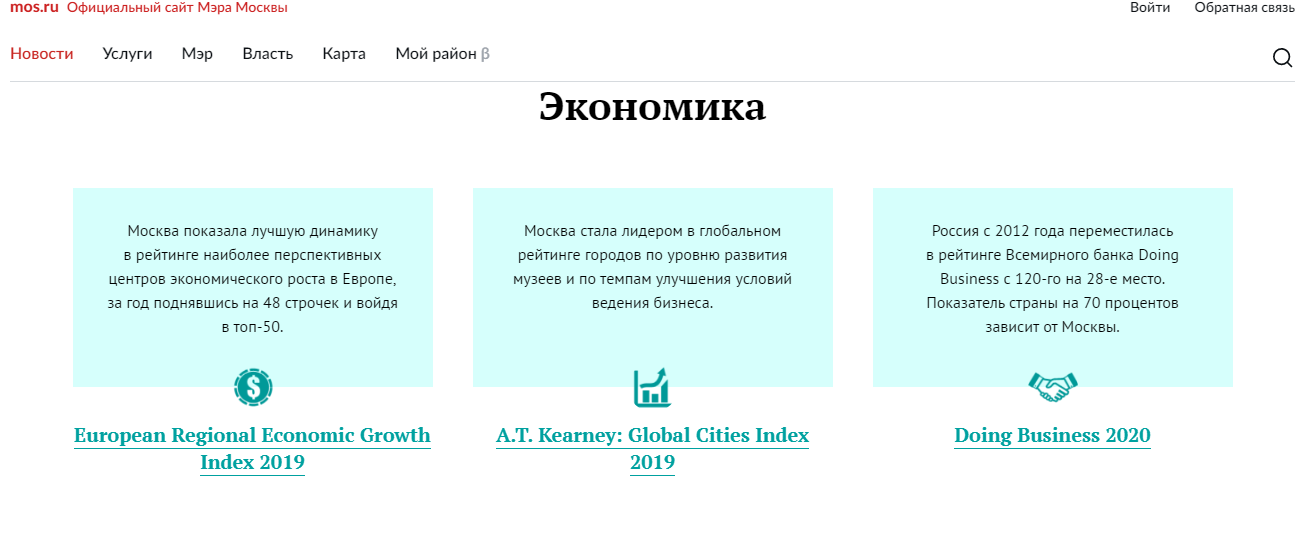 Рис. 1. Результаты рейтинга “European Regional Economic Growth Index”, составленного компанией “LaSalle Investment Management”                           в 2019 г.ПРИЛОЖЕНИЕ 3. FDI’S EUROPEAN CITIES AND REGIONS OF THE FUTURE, 2020/21Таблица 2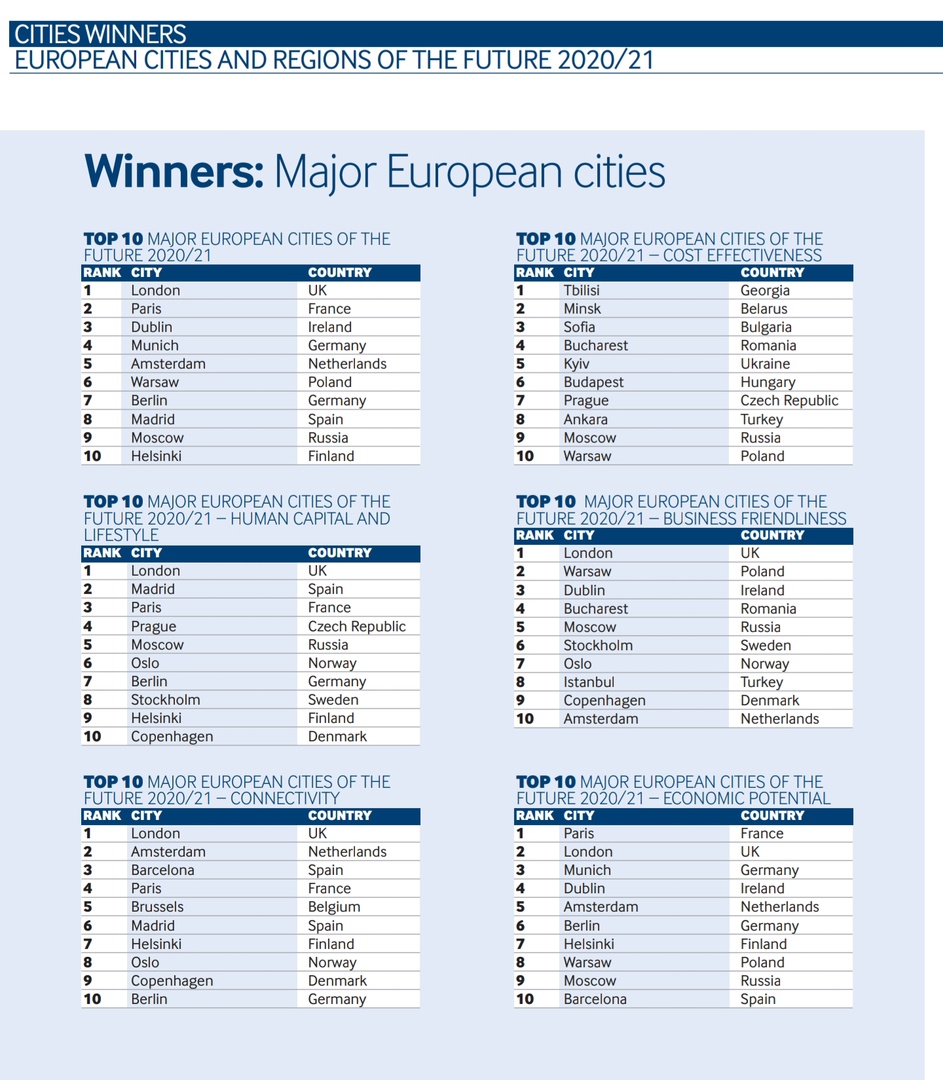 Рис. 2. Результаты рейтинга “fDi’s European Cities and Regions of the Future”, составленного компанией “fDi Intelligence”  в 2020/21 г.ПРИЛОЖЕНИЕ 4. THE GLOBAL CITIES INDEX, A.T. KEARNEY, 2021Таблица 3Результаты рейтинга конкурентоспособности городов мира, составленного организацией“A.T. Kearney” в 2021 г.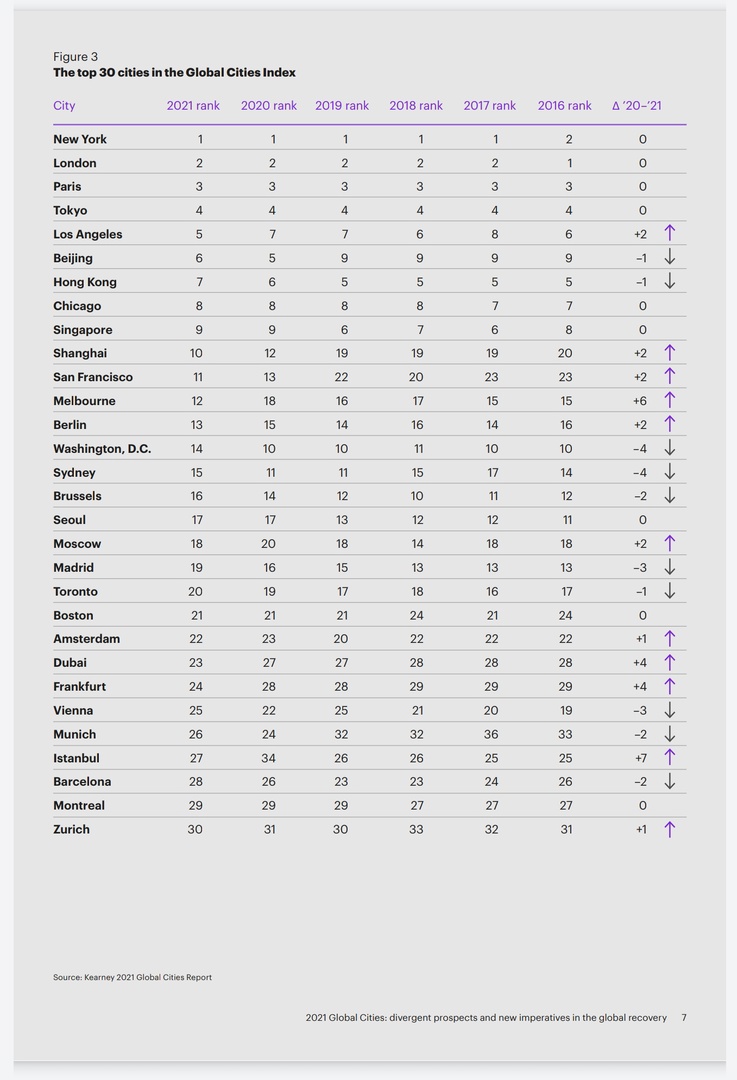 ПРИЛОЖЕНИЕ 5. THE GLOBAL FINANCIAL CENTRES INDEX, 2021Таблица 4Результаты рейтинга“The Global Financial Centres Index”, составленного трастовым объединением “Long Finance” в 2021 г.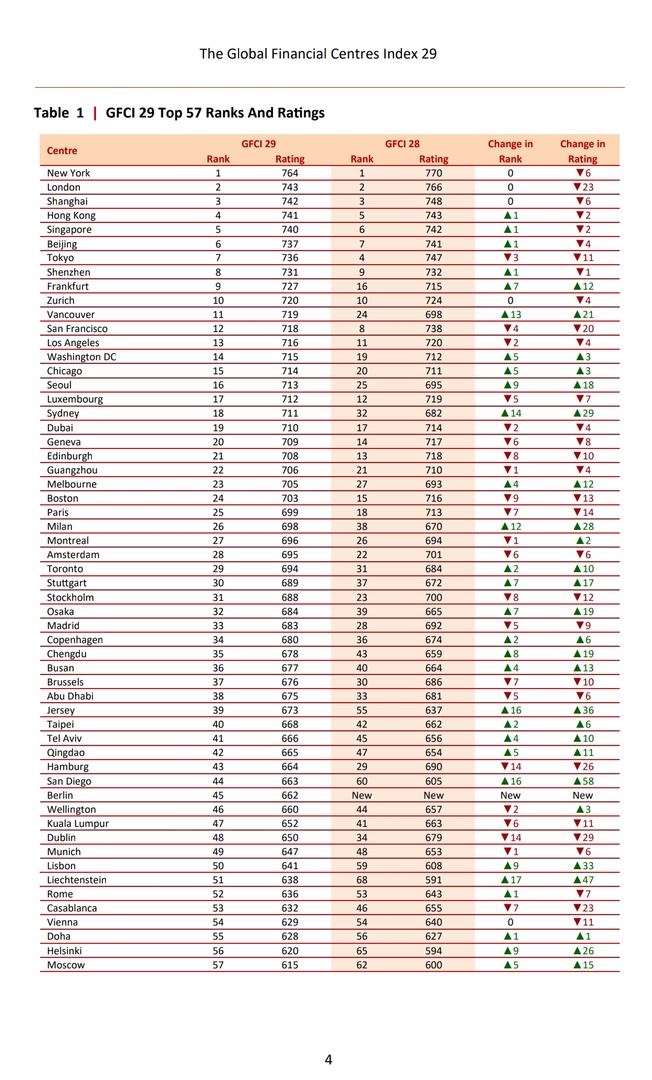 Продолжение таблицы 4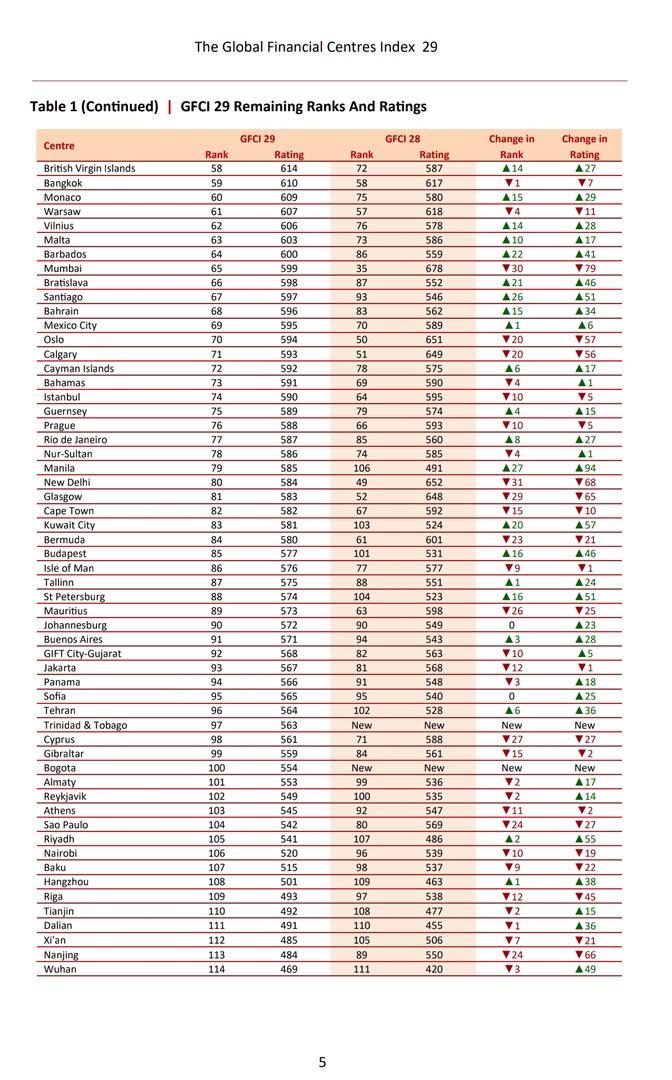 ПРИЛОЖЕНИЕ 6. TOP UNIVERSITIES, QS, 2022, MOSCOWТаблица 5Результаты “World University Rankings, 2022, Lomonosov Moscow State University”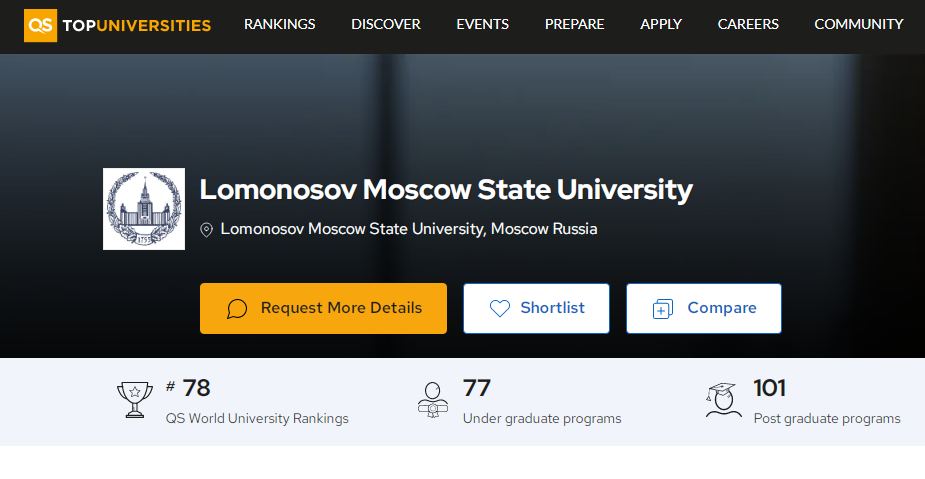 ПРИЛОЖЕНИЕ 7. THE GLOBAL LIVEABILITY INDEX, 2019Таблица 6Результаты “The Global Liveability Index”, составленного компанией                                           “Economist Intelligence Unit” в 2019 г.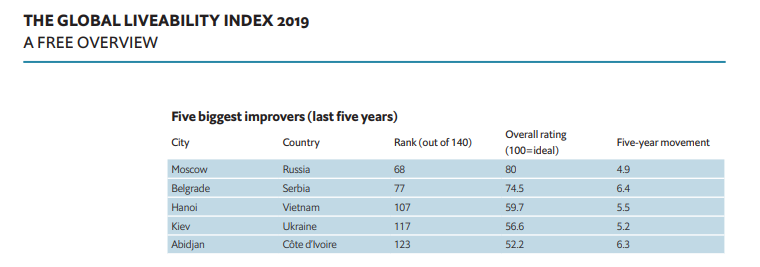 ПРИЛОЖЕНИЕ 8. RANKING OF THE WORLDS BEST CITIES,                      MOSCOW, ST. PETERSBURG 2021Таблица 7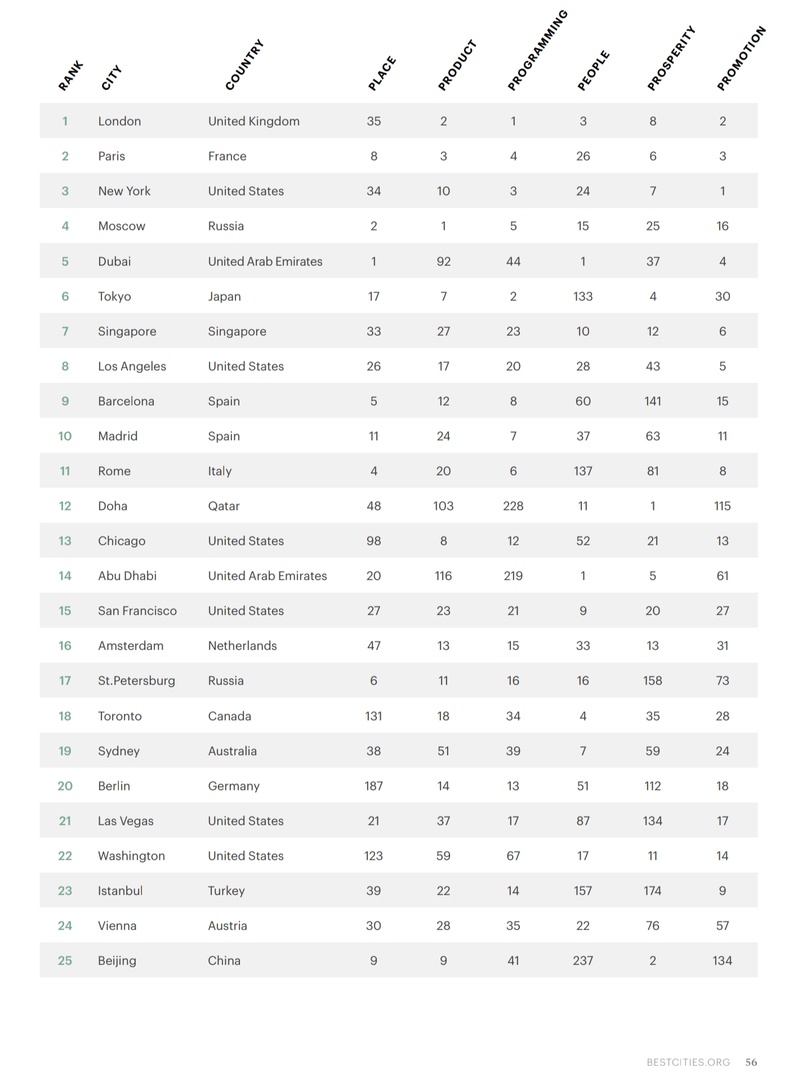 Рис. 3. Результаты “Ranking of the World’s Best Cities”, составленного “Resonance Consultancy Ltd” в 2021 г.ПРИЛОЖЕНИЕ 9. UNIVERSITY IMPACT RANKINGS, 2020,                    SAINT-PETERSBURG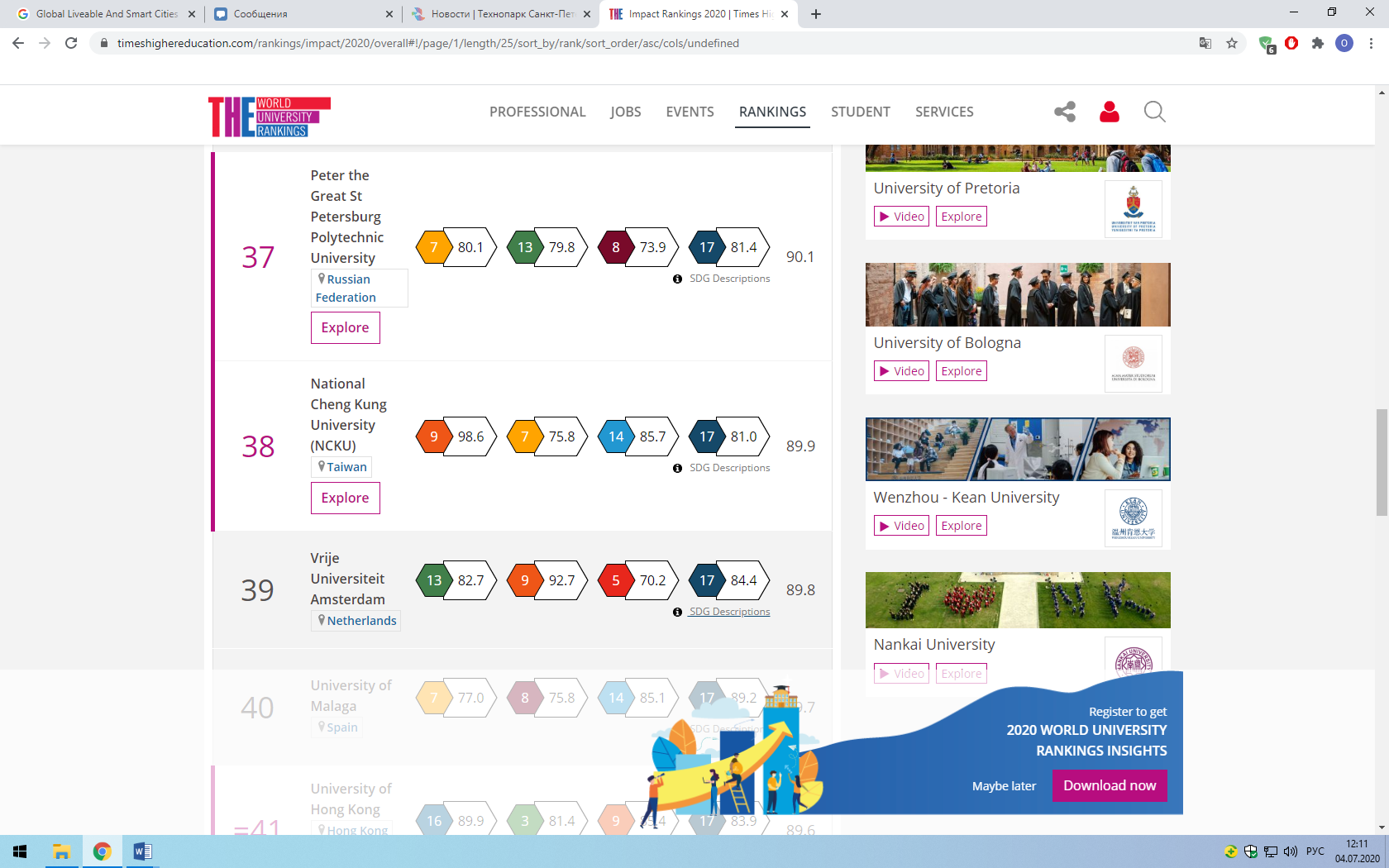 Рис. 4. Результаты “The World University Rankings” за 2020 г.ПРИЛОЖЕНИЕ 10. РЕЙТИНГ ГОРОДОВ РОССИИ С САМЫМ ВЫСОКИМ КАЧЕСТВОМ ЖИЗНИ ФИНАНСОВОГО УНИВЕРСИТЕТА, 2021 г.Таблица 8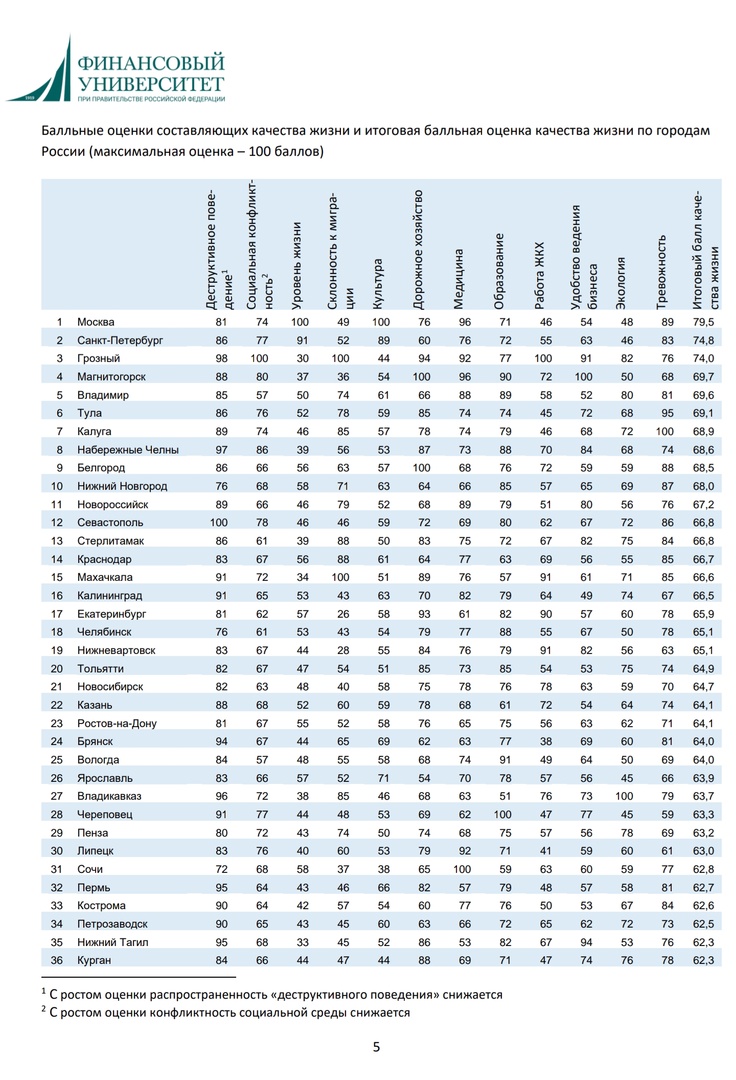 Рис. 5. Результаты рейтинга городов России с самым высоким качеством жизни, составленного Финансовым Университетом при Правительстве Российской Федерации                     в 2021 г.ПРИЛОЖЕНИЕ 11. INNOVATION CITIES INDEX, 2021Таблица 9Результаты рейтинга “Innovation Cities Index”, составленного медиа-компанией “2ThinkNow” в 2021 г.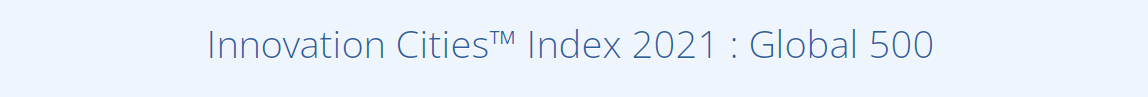 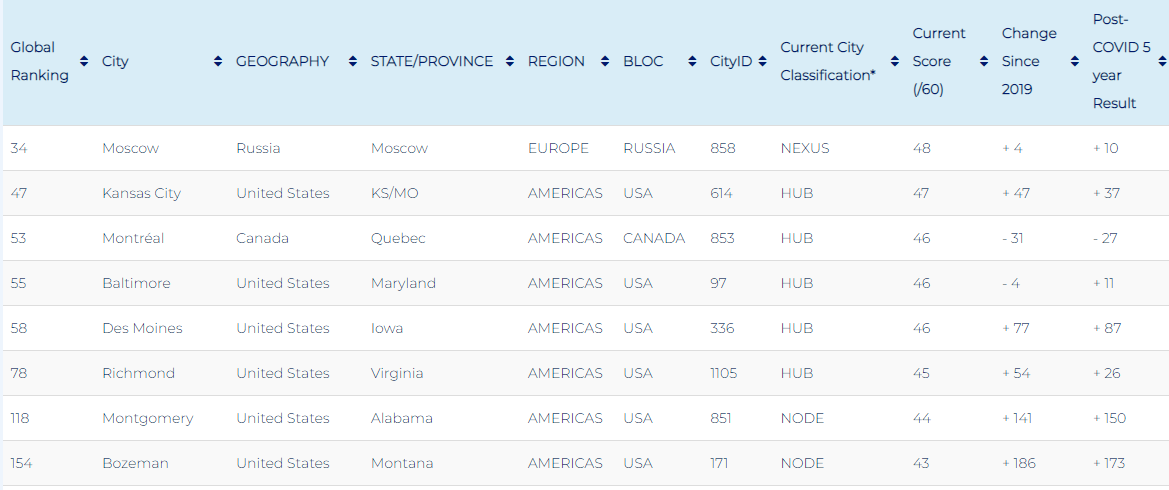 Работа над ВКР способствовала формированию достаточного уровня способности к самоорганизации и саморазвитию, в том числе здоровьесбережению, знанию основ безопасности жизнедеятельности, а именно: умению управлять своим временем и саморазвитием, поддерживать свой уровень физической подготовленности для обеспечения полноценной социальной и профессиональной деятельности, способности создавать и поддерживать безопасные условия жизнедеятельности и др.СИЛЬНЫЕ СТОРОНЫСЛАБЫЕ СТОРОНЫявляется центром сосредоточения людского, финансового, культурного потенциалаоткрытость населения и властей к диалогуприемлемая транспортная доступность территории города и транспортных услуг для населенияисторический потенциал развития территории городапотенциал для развития инновационной экономики на базе использования ресурсов крупных компанийрост населения за счет миграции на всех её уровняхвысокие стандарты качества жизниинтернетизация всех сфер локального сообществаобеспечение безопасности города с использованием инновационных средствфункционирование в городе инновационных площадокповышение цифровой грамотности рядовых граждандоступ к беспроводной сети на территории городавнедрение технологий «умного» города на всех уровнях жизнедеятельности человекакреативное развитие города превалирование культурной ориентации (без должного внимания остаются политическая и экономическая сферы)проигрывает городам главному конкуренту в лице Москвы в совокупном общественном продуктесредний уровень внедрения инновацийВОЗМОЖНОСТИУГРОЗЫявляется центром сосредоточения наращивание политической мощи за счет реализации управленческих функцийпревращение Санкт-Петербурга в крупнейший в стране инновационный центрусиление репутационной значимости Санкт-Петербурга за счет открытия новых офисов крупных компаний. Как результат – возможность встраиваться в систему производства всемирных услугнаращивание потенциала в сфере креативного развития городадостижение городом уровня «умного» города, топов данного направленияобострение конкуренции с другими городами за лидерство в различных сферахотток квалифицированных кадров в связи с миграцией дальнейшее отставание от городов-конкурентов по различным показателям социально-экономического развития